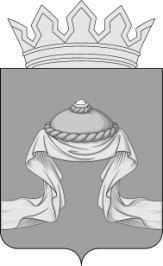 Администрация Назаровского районаКрасноярского края                                 ПОСТАНОВЛЕНИЕ«___» ______ 20 ___                       г. Назарово                                       № ______Об утверждении Административного регламента предоставления администрацией Назаровского района муниципальной услуги                                «Выдача разрешения на ввод объекта в эксплуатацию»В целях реализации положений  Федерального закона от 27.07.2010                № 210-ФЗ «Об организации предоставления государственных                                  и муниципальных услуг», распоряжения Правительства Российской Федерации от 17.12.2009  № 1993-р «Об утверждении сводного перечня первоочередных государственных и муниципальных услуг, предоставляемых в электронном виде», в соответствии со статьей 55 Градостроительного кодекса Российской Федерации, Федеральным законом от 28.07.2012                              № 133-ФЗ «О внесении изменений в отдельные законодательные акты Российской Федерации в целях устранения ограничений для предоставления государственных и муниципальных услуг по принципу «одного окна», постановлением Правительства РФ от 20.07.2021 № 1228 «Об утверждении Правил разработки и утверждения административных регламентов предоставления государственных услуг, о внесении изменений в некоторые акты Правительства Российской Федерации и признании утратившими силу некоторых актов и отдельных положений актов Правительства Российской Федерации», Приказом Минстроя России от 03.06.2022 № 446/пр «Об утверждении формы разрешения на строительство и формы разрешения на ввод объекта в эксплуатацию», руководствуясь ст. 15, 19 Устава Назаровского муниципального района Красноярского края, ПОСТАНОВЛЯЮ:1. Утвердить Административный регламент предоставления администрацией Назаровского района муниципальной услуги                       «Выдача разрешения на ввод объекта в эксплуатацию» согласно приложению.2. Признать утратившими силу постановления администрации Назаровского района:- от 28.03.2017 № 93-п «Об утверждении Административного регламента предоставления администрацией Назаровского района муниципальной услуги «Подготовка и выдача разрешений на ввод объектов в эксплуатацию»; - 07.03.2018 № 76-п «О внесении изменений в постановление администрации Назаровского района от 28.03.2017 № 93-п «Об утверждении Административного регламента предоставления администрацией Назаровского района муниципальной услуги «Подготовка и выдача разрешений на ввод объектов в эксплуатацию»;- от 09.10.2018 № 264-п «О внесении изменений в постановление администрации Назаровского района от 28.03.2017 № 93-п «Об утверждении Административного регламента предоставления администрацией Назаровского района муниципальной услуги «Подготовка и выдача разрешений на ввод объектов в эксплуатацию»;От 29.08.2019 № 202-п «О внесении изменений в постановление администрации Назаровского района от 28.03.2017 № 93-п «Об утверждении Административного регламента предоставления администрацией Назаровского района муниципальной услуги «Подготовка и выдача разрешений на ввод объектов в эксплуатацию»;- от 29.09.2020 № 285-п «О внесении изменений в постановление администрации Назаровского района от 28.03.2017 № 93-п «Об утверждении Административного регламента предоставления администрацией Назаровского района муниципальной услуги «Подготовка и выдача разрешений на ввод объектов в эксплуатацию»;- от 05.04.2022 № 99-п «О внесении изменений в постановление администрации Назаровского района от 28.03.2017 № 93-п «Об утверждении Административного регламента предоставления администрацией Назаровского района муниципальной услуги «Подготовка и выдача разрешений на ввод объектов в эксплуатацию».3. Отделу организационной работы и документационного обеспечения администрации Назаровского района (Любавина) разместить постановление на официальном сайте Назаровского муниципального района                     Красноярского края в информационно-телекоммуникационной сети «Интернет».4. Контроль за выполнением постановления оставляю за собой.5. Постановление вступает в силу в день, следующий за днем официального опубликования в газете «Советское Причулымье».Глава района                                                                                       М.А. КовалевАдминистративный регламентпредоставления администрацией Назаровского районамуниципальной услуги «Выдача разрешения на ввод объекта в эксплуатацию»Раздел I. Общие положенияПредмет регулирования административного регламента1.1. Административный регламент предоставления муниципальной услуги «Выдача разрешения на ввод объекта в эксплуатацию» (далее – регламент) разработан в целях повышения качества и доступности предоставления муниципальной услуги «Выдача разрешения на ввод объекта в эксплуатацию» (далее – услуга), определяет стандарт, сроки и последовательность действий (административных процедур) при осуществлении полномочий.Предметом регулирования являются отношения, возникающие между физическими или юридическими лицами и администрацией Назаровского района Красноярского края (далее – администрация) при предоставлении услуги в соответствии со статьей 55 Градостроительного кодекса Российской Федерации  (далее – ГрК РФ).Круг заявителей1.2. Заявителями на получение услуги являются физические или юридические лица, выполняющие функции застройщика в соответствии с пунктом 16 статьи 1 ГрК РФ (далее – заявитель), либо их уполномоченные представители, полномочия которых должны быть подтверждены доверенностью, оформленной в соответствии с требованиями законодательства Российской Федерации (далее – РФ) (далее – представитель заявителя).Требование предоставления заявителю услугив соответствии с вариантом предоставления услуги, соответствующим признакам заявителя, определенным в результате анкетирования, проводимого органом,предоставляющим услугу (далее - профилирование), а также результата, за предоставлением которого обратился заявитель1.3. Услуга предоставляется заявителю в соответствии с вариантом предоставления услуги, предусмотренным подразделом 3.1. раздела 3 настоящего регламента.Вариант предоставления услуги определяется исходя из установленных в соответствии с приложением 2 к настоящему регламенту признаков заявителя, а также из результата предоставления услуги, за предоставлением которого обратился заявитель (далее – вариант услуги).Признаки заявителя определяются путем профилирования, осуществляемого в соответствии с настоящим регламентом.Раздел II. Стандарт предоставления услуги2.1. Наименование услуги – «Выдача разрешения на ввод объекта в эксплуатацию».2.2. Наименование органа, предоставляющего услугу - администрация Назаровского района Красноярского края.Подача заявления, документов и сведений, необходимых для получения услуги, а также получение результата услуги может осуществляться в многофункциональных центрах, в пределах территории РФ (далее – МФЦ) по выбору заявителя независимо от его места жительства или места пребывания (для физических лиц, включая индивидуальных предпринимателей), либо места нахождения (для юридических лиц). Специалисты МФЦ вправе принимать решение об отказе в приеме заявления и документов и (или) информации, необходимых для предоставления услуги (в случае, если заявление о предоставлении услуги подано в МФЦ) в случаях предусмотренных подразделом 2.7 раздела 2 настоящего регламента.Сведения о месте нахождения и графике работы администрации Назаровского района, МФЦ, номера телефонов для справок, адреса электронной почты приведены в приложении 1 к настоящему регламенту.Получение заявителем в МФЦ осуществляется в соответствии с соглашением, заключенным между МФЦ и администрацией в соответствии с требованиями Федерального закона от 27.07.2010 № 210-ФЗ «Об организации предоставления государственных и муниципальных услуг» (далее -  Федеральный закон 210-ФЗ).2.3. Результат предоставления услуги2.3.1. В соответствии с вариантами услуги, результатами предоставления услуги являются:а) выдача разрешения на ввод объекта в эксплуатацию;Документом, содержащим решение о предоставлении услуги, на основании которого заявителю предоставляется результат услуги, является разрешение на ввод объекта в эксплуатацию, в котором указаны дата и номер разрешения на ввод объекта в эксплуатацию.Форма разрешения на ввод объекта в эксплуатацию устанавливается уполномоченным Правительством Российской Федерации федеральным органом исполнительной власти (Приказ Минстроя России от 03.06.2022 № 446/пр «Об утверждении формы разрешения на строительство и формы разрешения на ввод объекта в эксплуатацию»).б) отказ в выдаче разрешения на ввод объекта в эксплуатацию;в) внесение изменений в разрешение на ввод объекта в эксплуатацию.Документом, содержащим решение о предоставлении услуги, на основании которого заявителю предоставляется результат услуги, является разрешение на ввод объекта в эксплуатацию, в котором указаны дата и номер разрешения на ввод объекта в эксплуатацию и дата внесения изменений в разрешение на ввод объекта в эксплуатацию.г) отказ во внесении изменений в разрешение на ввод объекта в эксплуатацию;д) выдача дубликата разрешения на ввод объекта в эксплуатацию;Документом, содержащим решение о предоставлении услуги, на основании которого заявителю предоставляется результат услуги, является дубликат разрешения на ввод объекта в эксплуатацию, в котором указаны дата и номер разрешения на ввод объекта в эксплуатацию;е) отказ в выдаче дубликата разрешения на ввод объекта в эксплуатацию;ж) исправление допущенных опечаток и ошибок в разрешении на ввод объекта в эксплуатацию.Документом, содержащим решение о предоставлении услуги, на основании которого заявителю предоставляется результат услуги, является разрешение на ввод объекта в эксплуатацию с исправленными опечатками и ошибками, в котором указаны дата и номер разрешения на ввод объекта в эксплуатацию и дата исправления опечаток и ошибок в разрешении на ввод объекта в эксплуатацию.к) отказ в исправлении допущенных опечаток и ошибок в разрешении на ввод объекта в эксплуатацию.2.3.2. Формирование реестровой записи в качестве результата предоставления услуги не предусмотрено.2.3.3. Фиксирование факта получения заявителем результата предоставления услуги осуществляется в федеральной государственной информационной системе «Единый портал государственных и муниципальных услуг (функций)» (далее - ЕПГУ), в случае подачи заявления в электронном виде.2.3.4. Способ предоставления результата услуги Результат предоставления услуги направляется заявителю в соответствии с одним указанным способом получения результата предоставления услуги при подаче заявления (приложение 3-6 к настоящему регламенту):- при личном обращении заявителя в администрацию; - посредством почтового отправления;- при личном обращении в МФЦ, если заявление подано через МФЦ;- с использованием ЕПГУ;- с использованием государственной информационной системы обеспечения градостроительной деятельности (далее – ГИСОГД) с функциями автоматизированной информационно-аналитической поддержки осуществления полномочий в области градостроительной деятельности;- с использованием единой информационной системы жилищного строительства (далее – ЕИСЖС), (за исключением случаев, если в соответствии с нормативным правовым актом Красноярского края подача заявления о выдаче разрешения на ввод объектов в эксплуатацию осуществляется через иные информационные системы, которые должны быть интегрированы с единой информационной системой жилищного строительства).Заявление о предоставлении услуги направленное в форме электронного документа, должно быть подписанного электронной подписью в соответствии с требованиями Федерального закона от 06.04.2011 № 63-ФЗ «Об электронной подписи».2.4. Срок предоставления услугиМаксимальный срок предоставления услуги для каждого варианта предоставления услуги, который исчисляется со дня регистрации заявления о предоставлении услуги (далее – заявление) и документов и (или) информации, необходимых для предоставления услуги, в администрации (в том числе в случае, если запрос и документы и (или) информация, необходимые для предоставления услуги, поданы заявителем посредством почтового отправления в администрацию), ЕПГУ, МФЦ, ГИСОГД и до момента направления результата предоставления услуги заявителю, предусмотренного подразделом 2.3 настоящего регламента, составляет 5 рабочих дней.2.5. Правовые основания для предоставления услугиПеречень нормативных правовых актов, регулирующих предоставление услуги (приложение 8 к настоящему регламенту), информация о порядке досудебного (внесудебного) обжалования решений и действий (бездействия) органов, предоставляющих услугу, размещены на официальном сайте администрации http://nazarovo-adm.ru/, и на ЕПГУ.2.6. Исчерпывающий перечень документов необходимых для предоставления услуги2.6.1. Услуга предоставляется администрацией Назаровского района Красноярского края на основании заявления (приложения 3-7 к настоящему регламенту) документов, удостоверяющих личность предусмотренные пунктом 2.6.2 настоящего регламента, и документов, необходимых для предоставления услуги, предусмотренных 2.6.4, одним из способов, установленных пунктом 2.3.4 настоящего регламента.2.6.2. Документы, удостоверяющие личность заявителя:1) копия паспорта гражданина РФ (копия паспорта иностранного гражданина, иной документ, установленный федеральным законом или признаваемый в соответствии с международным договором РФ в качестве документа, удостоверяющего личность иностранного гражданина; копия временного удостоверения личности лица без гражданства в РФ);2) доверенность, оформленная в соответствии с требованиями законодательства РФ (в случае если заявителем является представитель физического или юридического лица, полномочия которого подтверждены доверенностью, оформленной в соответствии с требованиями законодательства РФ).В случае подачи заявления в электронной форме посредством ЕПГУ представление указанных документов не требуется.2.6.3. Сведения, позволяющие идентифицировать заявителя (представителя заявителя), содержащиеся в документах, предусмотренных законодательством РФ:- для физических лиц – ФИО, место жительства, паспортные данные, ИНН;- для юридических лиц – наименование, место нахождение, ИНН, ОГРН.При предоставлении услуг в электронной форме идентификация и аутентификация могут осуществляться посредством:1) единой системы идентификации и аутентификации (далее – ЕСИА) или иных государственных информационных систем (далее – ГИС), если такие ГИС в установленном Правительством РФ порядке обеспечивают взаимодействие с ЕСИА, при условии совпадения сведений о физическом лице в указанных информационных системах;2) ЕСИА и единой информационной системы персональных данных, обеспечивающей обработку, включая сбор и хранение, биометрических персональных данных, их проверку и передачу информации о степени их соответствия предоставленным биометрическим персональным данным физического лица.В целях предоставления услуг установление личности заявителя может осуществляться в ходе личного приема посредством предъявления паспорта гражданина РФ либо иного документа, удостоверяющего личность, в соответствии с законодательством РФ или посредством идентификации и аутентификации в администрации или МФЦ, с использованием информационных технологий, предусмотренных частью 18 статьи 14.1 Федерального закона от 27.07.2006 № 149-ФЗ «Об информации, информационных технологиях и о защите информации».Для обработки персональных данных заявителя при предоставлении услуги через ЕПГУ не требуется получение его согласия как субъекта персональных данных в соответствии с требованиями статьи 6 Федерального закона от 27 июля 2006 года № 152-ФЗ «О персональных данных».2.6.4. Исчерпывающий перечень документов, необходимых в соответствии с законодательными или иными нормативными правовыми актами для предоставления услуги:1) правоустанавливающие документы на земельный участок, в том числе соглашение об установлении сервитута, решение об установлении публичного сервитута;2) градостроительный план земельного участка, представленный для получения разрешения на строительство, или в случае строительства, реконструкции линейного объекта проект планировки территории и проект межевания территории (за исключением случаев, при которых для строительства, реконструкции линейного объекта не требуется подготовка документации по планировке территории), проект планировки территории в случае выдачи разрешения на ввод в эксплуатацию линейного объекта, для размещения которого не требуется образование земельного участка;3) разрешение на строительство;4) акт приемки объекта капитального строительства (в случае осуществления строительства, реконструкции на основании договора строительного подряда);5) акт, подтверждающий соответствие параметров построенного, реконструированного объекта капитального строительства проектной документации (в части соответствия проектной документации требованиям, указанным в пункте 1 части 5 статьи 49 ГрК РФ), в том числе требованиям энергетической эффективности и требованиям оснащенности объекта капитального строительства приборами учета используемых энергетических ресурсов, и подписанный лицом, осуществляющим строительство (лицом, осуществляющим строительство, и застройщиком или техническим заказчиком в случае осуществления строительства, реконструкции на основании договора строительного подряда, а также лицом, осуществляющим строительный контроль, в случае осуществления строительного контроля на основании договора);6) акт о подключении (технологическом присоединении) построенного, реконструированного объекта капитального строительства к сетям инженерно-технического обеспечения (в случае, если такое подключение (технологическое присоединение) этого объекта предусмотрено проектной документацией);7) схема, отображающая расположение построенного, реконструированного объекта капитального строительства, расположение сетей инженерно-технического обеспечения в границах земельного участка и планировочную организацию земельного участка и подписанная лицом, осуществляющим строительство (лицом, осуществляющим строительство, и застройщиком или техническим заказчиком в случае осуществления строительства, реконструкции на основании договора строительного подряда), за исключением случаев строительства, реконструкции линейного объекта;8) заключение органа государственного строительного надзора (в случае, если предусмотрено осуществление государственного строительного надзора в соответствии с частью 1 статьи 54 ГрК РФ) о соответствии построенного, реконструированного объекта капитального строительства указанным в пункте 1 части 5 статьи 49 ГрК РФ требованиям проектной документации (в том числе с учетом изменений, внесенных в рабочую документацию и являющихся в соответствии с частью 1.3 статьи 52 ГрК РФ частью такой проектной документации), заключение уполномоченного на осуществление федерального государственного экологического надзора федерального органа исполнительной власти (далее - орган федерального государственного экологического надзора), выдаваемое в случаях, предусмотренных частью 5 статьи 54 ГрК РФ;9) документ, подтверждающий заключение договора обязательного страхования гражданской ответственности владельца опасного объекта за причинение вреда в результате аварии на опасном объекте в соответствии с законодательством РФ об обязательном страховании гражданской ответственности владельца опасного объекта за причинение вреда в результате аварии на опасном объекте;10) акт приемки выполненных работ по сохранению объекта культурного наследия, утвержденный соответствующим органом охраны объектов культурного наследия, определенным Федеральным законом от 25.06.2002 № 73-ФЗ «Об объектах культурного наследия (памятниках истории и культуры) народов Российской Федерации», при проведении реставрации, консервации, ремонта этого объекта и его приспособления для современного использования;11) технический план объекта капитального строительства, подготовленный в соответствии с Федеральным законом от 13.07.2015 № 218-ФЗ «О государственной регистрации недвижимости»;12) договор или договоры, заключенные между застройщиком и иным лицом (иными лицами), в случае, если обязанность по финансированию строительства или реконструкции здания, сооружения возложена на иное лицо (иных лиц), и предусматривающие возникновение права собственности застройщика и (или) иного лица (иных лиц) на построенные, реконструированные здание, сооружение или на все расположенные в таких здании, сооружении помещения, машино-места, а также документы, подтверждающие исполнение застройщиком и иным лицом (иными лицами) обязательств по указанным договорам и содержащие согласие указанного лица (указанных лиц) на осуществление государственной регистрации права собственности указанного лица (указанных лиц) на указанные объекты (в соответствии с частью 3.8 статьи 55 ГрК РФ данный договор (договоры) предоставляется в случае, предусмотренном пунктом 2 части 3.6 статьи 55 ГрК РФ.13) Сведения из Единого государственного реестра юридических лиц (при обращении застройщика, являющегося юридическим лицом) или из Единого государственного реестра индивидуальных предпринимателей (при обращении застройщика, являющегося индивидуальным предпринимателем).Для предоставления услуги разрешается требовать только указанные в пункте 2.6.4 настоящего регламента, если иное не установлено Правительством РФ, в случае, предусмотренном частью 4 статьи 55 ГрК РФ.Исчерпывающий перечень документов, необходимых для выдачи разрешения на ввод объекта в эксплуатацию, которые заявитель должен представить самостоятельно: документы предусмотренные подпунктами 4-7, 9-12 пункта 2.6.4 настоящего регламента.Документы (их копии или сведения, содержащиеся в них), указанные в подпунктах 1, 2, 3 и 8 пункта 2.6.4 настоящего регламента, запрашиваются администрацией, в государственных органах, и подведомственных государственным органам или органам местного самоуправления организациях, в распоряжении которых находятся указанные документы, если застройщик не представил указанные документы самостоятельно.Документы, указанные в подпунктах 1, 4, 5, 6 и 7 пункта 2.6.4 настоящей регламента, направляются заявителем самостоятельно, если указанные документы (их копии или сведения, содержащиеся в них) отсутствуют в распоряжении органов государственной власти, органов местного самоуправления либо подведомственных государственным органам или органам местного самоуправления организаций. Документы, указанные в подпунктах 1 - 3, 8, 13 пункта 2.6.4 настоящего регламент могут быть предоставлены по собственной инициативе.2.6.5.Перечень документов необходимы для получения услуги в соответствием с вариантам услуги:а) вариант 1: документы, указанные в пункте 2.6.4; б) вариант 2: - технический план объекта капитального строительства, подготовленный в соответствии с Федеральным законом от 13.07.2015 № 218-ФЗ «О государственной регистрации недвижимости»; - документы, предусмотренные пунктом 2.6.4 настоящего регламента, если в такие документы внесены изменения в связи с подготовкой технического плана объекта капитального строительства в соответствии с частью 5.1 статьи 55 ГрК РФ (в случае, предусмотренном частью 5.2 статьи 55 ГрК РФ). в) вариант 3: документы предусмотренные пунктом 2.6.2 настоящего регламента;г) вариант 4: документы предусмотренные пунктом 2.6.2 настоящего регламента, документы, свидетельствующие о наличии допущенных опечаток и ошибок и содержащие правильные данные.2.7.Исчерпывающий перечень оснований для отказа в приеме документов, необходимых для предоставления услуги для всех вариантов услуги:1) представленные документы или сведения утратили силу на момент обращения за услугой (сведения документа, удостоверяющий личность; документ, удостоверяющий полномочия представителя заявителя, в случае обращения за предоставлением услуги указанным лицом);2) представленные документы, содержат недостоверные и (или) противоречивые сведения, подчистки, исправления, повреждения, не позволяющие однозначно истолковать их содержание, а также не заверенные в порядке, установленном законодательством РФ;3) подача заявления (запроса) от имени заявителя не уполномоченным на то лицом;4) заявление о предоставлении услуги подано в орган местного самоуправления или организацию, в полномочия которых не входит предоставление услуги;5) неполное, некорректное заполнение полей в форме заявления, в том числе в интерактивной форме заявления на ЕПГУ;6) электронные документы не соответствуют требованиям к форматам их предоставления и (или) не читаются;7) несоблюдение установленных статьей 11 Федерального закона № 63-ФЗ условий признания действительности, усиленной квалифицированной электронной подписи.2.8. Исчерпывающий перечень оснований для приостановления или отказа в предоставлении муниципальной услуги2.8.1. Основания для приостановления предоставления услуги законодательством РФ не предусмотрены.2.8.2. Основания для отказа в предоставлении услуги:2.8.2.1. Вариант 1 - выдача разрешения на ввод объекта в эксплуатацию:1) отсутствие необходимых для предоставления услуги документов, указанных в пункте 2.6.4 настоящего регламента;2) несоответствие объекта капитального строительства требованиям к строительству, реконструкции объекта капитального строительства, установленным на дату выдачи представленного для получения разрешения на строительство градостроительного плана земельного участка, или в случае строительства, реконструкции, капитального ремонта линейного объекта требованиям проекта планировки территории и проекта межевания территории (за исключением случаев, при которых для строительства, реконструкции линейного объекта не требуется подготовка документации по планировке территории), требованиям, установленным проектом планировки территории, в случае выдачи разрешения на ввод в эксплуатацию линейного объекта, для размещения которого не требуется образование земельного участка;3) несоответствие объекта капитального строительства требованиям, установленным в разрешении на строительство, за исключением случаев, установленных частью 6.2 статьи 55 ГрК РФ4) несоответствие параметров построенного, реконструированного объекта капитального строительства проектной документации, за исключением случаев, установленных частью 6.2 статьи 55 ГрК РФ;5) несоответствие объекта капитального строительства разрешенному использованию земельного участка и (или) ограничениям, установленным в соответствии с земельным и иным законодательством РФ на дату выдачи разрешения на ввод объекта в эксплуатацию, за исключением случаев, если указанные ограничения предусмотрены решением об установлении или изменении зоны с особыми условиями использования территории, принятым в случаях, предусмотренных пунктом 9 части 7 статьи 51 ГрК РФ, и строящийся, реконструируемый объект капитального строительства, в связи с размещением которого установлена или изменена зона с особыми условиями использования территории, не введен в эксплуатацию;6) разрешение на строительство выдано не администрацией.2.8.2.2. Вариант 2 - внесение изменений в разрешение на ввод объекта в эксплуатацию:1) отсутствие необходимых для предоставления услуги документов, предусмотренных  подпунктом б пункта 2.6.5;  2) несоответствие объекта капитального строительства требованиям к строительству, реконструкции объекта капитального строительства, установленным на дату выдачи представленного для получения разрешения на строительство градостроительного плана земельного участка, или в случае строительства, реконструкции, капитального ремонта линейного объекта требованиям проекта планировки территории и проекта межевания территории (за исключением случаев, при которых для строительства, реконструкции линейного объекта не требуется подготовка документации по планировке территории), требованиям, установленным проектом планировки территории, в случае выдачи разрешения на ввод в эксплуатацию линейного объекта, для размещения которого не требуется образование земельного участка;3) несоответствие объекта капитального строительства требованиям, установленным в разрешении на строительство, за исключением случаев, установленных частью 6.2 статьи 55 ГрК РФ;4) несоответствие параметров построенного, реконструированного объекта капитального строительства проектной документации, за исключением случаев, установленных частью 6.2 статьи 55 ГрК РФ;5) несоответствие объекта капитального строительства разрешенному использованию земельного участка и (или) ограничениям, установленным в соответствии с земельным и иным законодательством Российской Федерации на дату выдачи разрешения на ввод объекта в эксплуатацию, за исключением случаев, если указанные ограничения предусмотрены решением об установлении или изменении зоны с особыми условиями использования территории, принятым в случаях, предусмотренных пунктом 9 части 7 статьи 51 ГрК РФ, и строящийся, реконструируемый объект капитального строительства, в связи с размещением которого установлена или изменена зона с особыми условиями использования территории, не введен в эксплуатацию;6) отсутствие в заявлении о внесении изменений в разрешение на ввод объекта в эксплуатацию реквизитов выданного администрацией разрешения на ввод объекта в эксплуатацию.2.8.2.3. Вариант 3 - выдача дубликата разрешения на ввод объекта в эксплуатацию:1) отсутствие в заявлении о выдаче дубликата разрешения на ввод объекта в эксплуатацию реквизитов выданного администрацией разрешения на ввод объекта в эксплуатацию;2) несоответствие заявителя кругу лиц, указанных в пункте 1.2 настоящего регламента.29.4. Вариант 4 - исправление опечаток и ошибок в разрешении на ввод объекта в эксплуатацию:1) несоответствие заявителя кругу лиц, указанных в пункте 1.2 настоящего регламента;2) отсутствие документов, свидетельствующих о наличии допущенных опечаток и ошибок и содержащие правильные данные;3) отсутствие допущенных опечаток и ошибок;4) отсутствие в заявлении об исправлении допущенных опечаток и ошибок в разрешении на ввод объекта в эксплуатацию реквизитов выданного администрацией разрешения на ввод объекта в эксплуатацию.2.9. Размер платы, взимаемой с заявителя при предоставлении услуги, и способы ее взиманияПредоставление услуги осуществляется бесплатно.2.10. Требования к помещениям, в которых предоставляются услугиМестоположение административных зданий, в которых осуществляется прием заявлений о предоставлении услуги и документов, необходимых для предоставления услуги, а также выдача результатов предоставления услуги, должно обеспечивать удобство для граждан с точки зрения пешеходной доступности от остановок общественного транспорта.Предоставление услуги осуществляется в специально предназначенных для этих целей помещениях приема документов. Места ожидания заявителей оборудуются стульями или кресельными секциями. Места, предназначенные для ознакомления заявителей с информационными материалами, оборудуются информационными стендами.Тексты материалов, размещенных на информационном стенде, печатаются удобным для чтения шрифтом, без исправлений, с выделением наиболее важных мест полужирным шрифтом.Места для заполнения заявлений о выдаче разрешения на ввод объекта в эксплуатацию оборудуются стульями, столами(стойками), бланками заявлений о выдаче разрешения на ввод объекта в эксплуатацию, письменными принадлежностями.Предоставление услуги инвалидам осуществляется в помещении, расположенном на нижнем этаже здания и оборудованном пандусами, специальными ограждениями, перилами, обеспечивающими беспрепятственное передвижение и разворот инвалидных колясок, столами, размещенными в стороне от входа для беспрепятственного подъезда и разворота инвалидных колясок.При необходимости обеспечивается сопровождение инвалидов, имеющих стойкие расстройства функций зрения и самостоятельного передвижения, осуществляется допуск сурдопереводчика и тифлосурдопереводчика, надлежащее размещение оборудования и носителей информации, необходимых для обеспечения беспрепятственного доступа инвалидов к объектам (зданиям, помещениям), в которых предоставляется услуга, с учетом ограничений их жизнедеятельности, допуск собаки-проводника на объекты (здания, помещения), в которых предоставляется услуга.Здание и расположенные в нем помещения, в которых предоставляется услуга, должны:1) оборудоваться информационными табличками (вывесками) с указанием режима работы, а также информационными стендами с перечнем документов и (или) информации, необходимых для предоставления услуги;2) соответствовать комфортным условиям для заявителей, в том числе являющихся инвалидами, и оптимальным условиям работы должностных лиц администрации с заявителями, являющихся инвалидами, по оказанию помощи в преодолении барьеров, мешающих получению ими услуг наравне с другими лицами;3) соответствовать санитарным правилам, а также обеспечивать возможность предоставления услуги инвалидам.Территория, на которой расположены объекты (здания, помещения), в которых предоставляется услуга, должна обеспечивать для инвалидов возможность самостоятельного передвижения, входа в такие объекты и выхода из них, посадки в транспортное средство и высадки из него, в том числе с использованием инвалидных колясок.2.11. Показатели качества и доступности услуги2.11.1. Перечень показателей качества услуги - соблюдение сроков приема и рассмотрения документов; - соблюдение срока предоставления результата услуги;- минимально  возможное количество взаимодействий заявителя с должностными лицами, участвующими в предоставлении услуги (без учета консультаций);- отсутствие обоснованных жалоб на действия (бездействие) должностных лиц администрации;- отсутствие нарушений установленных сроков в процессе предоставления услуги; - отсутствие заявлений об оспаривании решений, действий (бездействия)  администрации, должностных лиц, принимаемых (совершенных)  при предоставлении услуги, по итогам рассмотрения которых вынесены решения об удовлетворении (частичном удовлетворении) требований заявителей.2.11.2. Перечень показателей доступности услуги:- возможность получения услуги в электронной форме;- наличие полной и понятной информации о порядке, сроках и ходе предоставления услуги в информационно-телекоммуникационных сетях общего пользования(в том числе в сети«Интернет»), средствах массовой информации;- возможность получения заявителем уведомлений о предоставлении услуги с помощью ЕПГУ; - возможность получения информации о ходе предоставления услуги, в том числе с использованием информационно-коммуникационных технологий;- расположенность помещения, в котором ведется прием, выдача документов в зоне доступности общественного транспорта;- наличие необходимого количества специалистов, а также помещений, в которых осуществляется прием документов от заявителей;- наличие исчерпывающей информации о способах, порядке и сроках предоставления услуги на информационных стендах, официальном сайте администрации, на ЕПГУ;- оказание помощи инвалидам в преодолении барьеров, мешающих получению ими услуг наравне с другими лицами.Заявитель вправе оценить качество предоставления услуги с помощью устройств подвижной радиотелефонной связи, с использованием ЕПГУ. 2.11.3. Информация о ходе предоставления услуги может быть получена заявителем лично при обращении в администрацию, в личном кабинете на ЕПГУ, в МФЦ.2.11.4. Предоставление услуги осуществляется в любом МФЦ по выбору заявителя независимо от места его жительства или места фактического проживания (пребывания) по экстерриториальному принципу.2.12. Требования к порядку информирования о предоставлении услуги2.12.1. Информирование о порядке предоставления услуги осуществляется:1) непосредственно при личном приеме заявителя в администрации к специалисту отдела градостроительства и имущественных отношений администрации (далее – Специалист ОГиИО) или специалисту МФЦ;2) по телефону в администрации или МФЦ;3) письменно, в том числе посредством электронной почты, факсимильной связи;4) посредством размещения в открытой и доступной форме информации:- ЕПГУ (https://www.gosuslugi.ru/);- на официальном сайте администрации (http://nazarovo-adm.ru/);5) посредством размещения информации на информационных стендах администрации или МФЦ.2.12.2. Информирование осуществляется по вопросам, касающимся:- способов подачи заявления о предоставлении услуги;- о предоставлении услуги;- адресов администрации и МФЦ, обращение в которые необходимо для предоставления услуги;- справочной информации о работе администрации;- документов, необходимых для предоставления услуги;- порядка и сроков предоставления услуги;- порядка получения сведений о ходе рассмотрения заявления о предоставлении услуги и о результатах предоставления услуги;- порядка досудебного (внесудебного) обжалования действий (бездействия) должностных лиц, и принимаемых ими решений при предоставлении услуги.Получение информации по вопросам предоставления услуги осуществляется бесплатно.2.12.3. При устном обращении заявителя (лично или по телефону) Специалист ОГиИО, работник МФЦ, осуществляющий консультирование, подробно и в вежливой (корректной) форме информирует обратившихся по интересующим вопросам.Ответ на телефонный звонок должен начинаться с информации о наименовании органа, в который позвонил заявитель, фамилии, имени, отчества (последнее – при наличии) и должности специалиста, принявшего телефонный звонок.Если Специалист ОГиИО не может самостоятельно дать ответ, телефонный звонок должен быть переадресован (переведен) на другое должностное лицо или же обратившемуся лицу должен быть сообщен телефонный номер, по которому можно будет получить необходимую информацию.Если подготовка ответа требует продолжительного времени, он предлагает заявителю один из следующих вариантов дальнейших действий:- изложить обращение в письменной форме;- назначить другое время для консультаций.Специалист ОГиИО не вправе осуществлять информирование, выходящее за рамки стандартных процедур и условий предоставления услуги, и влияющее прямо или косвенно на принимаемое решение.Специалист ОГиИО, осуществляющий устное информирование, должен принять все необходимые меры для дачи полного ответа на поставленные вопросы. Время ожидания заявителей при индивидуальном устном информировании не может превышать 20 минут. Индивидуальное устное информирование заявителей Специалист осуществляет не более 15 минут.Продолжительность информирования по телефону не должна превышать 10 минут.По письменному обращению Специалист ОГиИО подробно в письменной форме разъясняет гражданину сведения по вопросам, указанным в пункте 2.12.2. настоящего регламента в порядке, установленном Федеральным законом от 02.05.2006 № 59-ФЗ «О порядке рассмотрения обращений граждан Российской Федерации» (далее – Федеральный закон № 59-ФЗ).2.12.4. На ЕПГУ размещаются сведения, предусмотренные Положением о федеральной государственной информационной системе «Федеральный реестр государственных и муниципальных услуг (функций)», утвержденным постановлением Правительства РФ от 24.10.2011 № 861.Доступ к информации о сроках и порядке предоставления услуги осуществляется без выполнения заявителем каких-либо требований, в том числе без использования программного обеспечения, установка которого на технические средства заявителя требует заключения лицензионного или иного соглашения с правообладателем программного обеспечения, предусматривающего взимание платы, регистрацию или авторизацию заявителя или предоставление им персональных данных.2.12.5. На официальном сайте администрации, на стендах в местах предоставления услуги и в МФЦ размещается следующая справочная информация (Приложение 1 к настоящему регламенту):- о месте нахождения и графике работы администрации, а также МФЦ;- справочные телефоны специалистов администрации, ответственных за предоставление муниципальной  услуги, а также МФЦ;- адрес официального сайта, а также электронной почты и (или) формы обратной связи администрации в сети «Интернет», а также МФЦ.2.12.6. В местах ожидания приема администрации на информационных стендах размещаются нормативные правовые акты, регулирующие порядок предоставления услуги, в том числе регламенты, которые по требованию заявителя предоставляются ему для ознакомления.2.12.7. Размещение информации о порядке предоставления услуги на информационных стендах в помещении МФЦ осуществляется в соответствии с соглашением, заключенным между МФЦ и администрацией с учетом требований к информированию, установленных регламентом.2.12.8. Информация о ходе рассмотрения заявления о предоставлении услуги и о результатах предоставления услуги может быть получена заявителем (его представителем) в личном кабинете на ЕПГУ, а также в администрации при обращении заявителя лично, по телефону, посредством электронной почты.2.13. Иные требования к предоставлению услуги, в том числе учитывающие особенности предоставления услуг в МФЦ и особенности предоставления услуг в электронной форме2.13.1. Необходимой и обязательной услугой для предоставления услуги является услуга, предусмотренная пунктом 25 перечня услуг, которые являются необходимыми и обязательными для предоставления федеральными органами исполнительной власти, органами государственных внебюджетных фондов, государственными корпорациями, наделенными в соответствии с федеральными законами полномочиями по предоставлению государственных услуг в установленной сфере деятельности, государственных услуг и предоставляются организациями и уполномоченными в соответствии с законодательством Российской Федерации экспертами, участвующими в предоставлении государственных услуг, утвержденного постановлением Правительства Российской Федерации от 06.05.2011 № 352, а именно, проведение кадастровых работ в целях выдачи межевого плана, технического плана, акта обследования.2.13.2. Информационные системы, используемые для предоставления услуги:      ЕПГУ, ГИСОГД (в случае подачи заявления в электронной форме с использованием ЕПГУ, ГИСОГД дополнительной подачи заявления на бумажном носителе не требуется).Форматно-логическая проверка сформированного заявления в электронной форме осуществляется автоматически после заполнения заявителем каждого из полей такого заявления. При выявлении некорректно заполненного поля заявления в электронной форме заявитель уведомляется о характере выявленной ошибки и порядке ее устранения посредством информационного сообщения непосредственно в электронной форме заявления.2.13.3. Документы, прилагаемые заявителем к заявлению о предоставлении услуги представляемые в электронной форме, направляются в следующих форматах:а) xml - для документов, в отношении которых утверждены формы и требования по формированию электронных документов в формате файлов  xml;б) doc, docx, odt - для документов с текстовым содержанием, не включающим формулы (за исключением документов, указанных в подпункте «в» настоящего пункта);в) xls, xlsx, ods - для документов, содержащих расчеты;г) pdf, jpg, jpeg, png, bmp, tiff - для документов с текстовым содержанием, в том числе включающих формулы и (или) графические изображения (за исключением документов, указанных в подпункте "в" настоящего пункта), а также документов с графическим содержанием;д) zip, rar – для сжатых документов в один файл;е) sig – для открепленной усиленной квалифицированной электронной подписи.В случае, если оригиналы документов, прилагаемых к заявлению о предоставлении услуги выданы и подписаны уполномоченным органом на бумажном носителе, допускается формирование таких документов, представляемых в электронной форме, путем сканирования непосредственно с оригинала документа (использование копий не допускается), которое осуществляется с сохранением ориентации оригинала документа в разрешении 300-500 dpi (М 1:1) и всех аутентичных признаков подлинности (графической подписи лица, печати, углового штампа бланка), с использованием следующих режимов:- «черно-белый» (при отсутствии в документе графических изображений и (или) цветного текста);- «оттенки серого» (при наличии в документе графических изображений, отличных от цветного графического изображения);- «цветной» или «режим полной цветопередачи» (при наличии в документе цветных графических изображений либо цветного текста).Документы, прилагаемые заявителем к заявлению, представляемые в электронной форме, должны обеспечивать:- возможность идентифицировать документ и количество листов;- возможность поиска по текстовому содержанию документа и возможность копирования текста (за исключением случаев, когда текст является частью графического изображения);- содержать оглавление, соответствующее их смыслу и содержанию (для документов, содержащих структурированные по частям, главам, разделам (подразделам) данные) и закладки, обеспечивающие переходы по оглавлению и (или) к содержащимся в тексте рисункам и таблицам.Документы, подлежащие представлению в форматах xls, xlsx или ods, формируются в виде отдельного документа, представляемого в электронной форме.Количество файлов должно соответствовать количеству документов, каждый из которых содержит текстовую и (или) графическую информацию.Раздел III Состав, последовательность и сроки выполнения административных процедурНастоящий раздел содержит сведения о составе, последовательности и сроках выполнения административных процедур для следующих вариантов услуги.3.1 Перечень вариантов предоставления услуги:1. Вариант 1 - выдача разрешения на ввод объекта в эксплуатацию;2. Вариант 2 - внесение изменений в разрешение на ввод объекта в эксплуатацию;3. Вариант 3 - выдача дубликата разрешения на ввод объекта в эксплуатацию;4. Вариант 4 - исправление допущенных опечаток и ошибок в разрешении на ввод объекта в эксплуатацию.3.3.1. Порядок оставления заявления о выдаче разрешения на ввод объекта в эксплуатацию без рассмотрения.Заявитель вправе обратиться в администрацию с заявлением об оставлении заявления о предоставлении услуги без рассмотрения (Приложению 7 к настоящему регламенту) не позднее рабочего дня, предшествующего дню окончания срока предоставления услуги.На основании поступившего заявления об оставлении заявления о предоставлении услуги без рассмотрения администрация прекращает делопроизводство по предоставлению услуги.Оставление заявления о предоставлении услуги без рассмотрения не препятствует повторному обращению заявителя в администрацию за предоставлением услуги.3.3.2. Максимальный срок предоставления результата услуг, предусмотренных  пунктом 2.3.1 настоящего регламента, в соответствии с вариантом услуги приведены в пункте 2.4 регламента.Максимальный срок ожидания в очереди при подаче заявления о предоставлении услуги и при получении результата предоставления услуги в администрации или МФЦ для всех вариантов услуг, указанных в настоящем разделе, составляет не более 15 минут.Регистрация запроса и документов и (или) информации необходимых для предоставления услуги, в администрации осуществляется в соответствии с настоящим пунктом, в МФЦ в соответствии с внутренними положениями.3.2. Профилирование заявителяВариант услуги определяется на основании результата предоставления услуги, за предоставлением которой обратился заявитель, путем его устного анкетирования. Анкетирование заявителя осуществляется в администрации и включает в себя выяснение вопросов, позволяющих выявить перечень признаков заявителя (физическое или юридическое лицо, представитель заявителя) и определить полный перечень комбинаций признаков в соответствии с настоящим регламентом, каждая из которых соответствует одному варианту услуги (приложение 2 к настоящему регламенту).Установленный по результатам профилирования вариант услуги доводится до заявителя, исключающей неоднозначное понимание принятого решения.3.3. Описание вариантов предоставления услуги Описание административных процедур представлено в Приложении 9 к настоящему регламенту.3.3.1. Вариант 1Результат услуги: выдача разрешения на ввод объекта в эксплуатацию или отказ в выдаче разрешения на ввод объекта в эксплуатацию.Максимальный срок предоставления услуги: 5 рабочих дней. Предоставление услуги включает в себя следующие административные процедуры: 1) прием запроса и документов и (или) информации, необходимых для предоставления услуги;2) межведомственное информационное взаимодействие;3) принятие решения о предоставлении (отказе в предоставлении) услуги;4) предоставление результата услуги.1. Описание административной процедуры «Прием запроса и документов и (или) информации, необходимых для предоставления услуги»а) Состав запроса и перечень документов и (или) информации, необходимых для предоставления услуги:Основанием для начала административной процедуры, является поступление заявления в администрацию по форме согласно приложению 3 к настоящему регламенту с приложение документов, предусмотренных пунктом 2.6.4, одним из способов, указанных в пункте 2.3.4 настоящего регламента.б) Способы установления личности заявителя (представителя заявителя) для каждого способа подачи заявления и документов и (или) информации, необходимых для предоставления услугиВ целях установления личности физическое лицо представляет в администрацию документ, предусмотренный подпунктом 1 пункта 2.6.2 настоящего регламента. Представитель физического лица, обратившийся по доверенности, представляет в администрацию документы, предусмотренные пунктом 2.6.2 настоящего регламента.В целях установления личности представителя юридического лица, имеющего право действовать от имени юридического лица без доверенности, в администрацию представляется документ, предусмотренный подпунктом 1 пункта 2.6.2 настоящего регламента. В целях установления личности представителя юридического лица, полномочия которого подтверждены доверенностью, оформленной в соответствии с требованиями законодательства РФ, в администрацию представляются документы, предусмотренные пунктом 2.6.2 настоящего регламента.В случае направления заявления о предоставлении услуги и прилагаемых к ним документов, в заявлении на предоставление услуги указываются следующие обязательные персональные данные: - для граждан - фамилия, имя, отчество, адрес, паспортные данные, ИНН; - для юридических лиц - наименование, место нахождения, ИНН, ОГРН.в) Заявитель вправе обратиться за получением услуги через представителя. Полномочия представителя, выступающего от имени заявителя, подтверждаются доверенностью, оформленной в соответствии с требованиями законодательства РФ.г) основания для принятия решения об отказе в приеме запроса и документов и (или) информации, а в случае отсутствия таких оснований - указание на их отсутствие приведены в подразделе 2.7 настоящего регламента. д) сведения о возможности подачи заявления в территориальный орган, центральный аппарат или МФЦ (при наличии такой возможности).В целях предоставления услуги заявители вправе обратиться в МФЦ.е) Прием от заявителя администрацией или МФЦ заявления и документов и (или) информации, необходимых для предоставления услуги, может быть осуществлен независимо от его места жительства или места пребывания (для физических лиц, включая индивидуальных предпринимателей) либо места нахождения (для юридических лиц) по выбору заявителя любым способом, предусмотренным пунктом 2.3.4 настоящего регламента.ж) Срок регистрации заявления и документов и (или) информации, необходимых для предоставления услуги, в органе, предоставляющем услугу, или в МФЦЗаявление и документы и (или) информация, необходимые для предоставления услуги подлежат обязательной регистрации специалистом администрации осуществляющим прием и регистрацию заявлений или специалистом МФЦ: - при личном обращении в администрацию – в течение 15 минут в день обращения;- при получении получения посредством почтовой или электронной связи, в электронном виде – не позднее окончания рабочего дня, в течение которого заявление поступило;- при личном обращении в МФЦ – в течение 1 рабочего дня, в день подачи заявления заявителю выдается расписка из автоматизированной информационной системы МФЦ предоставления муниципальных услуг (далее – АИС МФЦ) с регистрационным номером, подтверждающим, что заявление отправлено и датой подачи электронного заявления.- при получении через МФЦ - в течение 1 рабочего дня со дня поступления заявления от МФЦ.В случае представления заявления и документов и (или) информации посредством ЕПГУ вне рабочего времени администрации, либо в выходной, нерабочий праздничный день, днем получения заявления и документов и (или) информации считается первый рабочий день, следующий за днем представления заявителем указанного заявления.Ответственное должностное лицо за прием заявлений обязан проверять наличие электронных заявлений на предоставление услуги, поступивших посредством ЕПГУ, с периодом не реже 2 раз в день и рассматривать такие заявления на предмет соответствия требованиям к заявлениям, направляемым в электронном виде и производить действия в соответствии с настоящим пунктом.Результатом административной процедуры является регистрация заявления и документов, предусмотренных пунктом 2.6.4 настоящего регламента.После регистрации с резолюцией главы района заявление и приложенные документы и (или) информация передается специалисту ОГиИО.2. Описание административной процедуры «Межведомственное информационное взаимодействие»Основанием для начала административной процедуры является регистрация заявления и приложенных к заявлению документов, если заявитель самостоятельно не представил документы, указанные в пункте 2.6.4 настоящего регламента.Специалист ОГиИО подготавливает и направляет (в том числе с использованием единой системы межведомственного электронного взаимодействия) запрос о представлении в администрацию документов (их копий или сведений, содержащихся в них), предусмотренных пунктом 2.6.4 настоящего регламента, в соответствии с перечнем информационных запросов, указанных в настоящем пункте, если заявитель не представил указанные документы самостоятельно.Перечень информационных запросов: 1) выписка из ЕГРН на земельный участок для определения правообладателя из Федеральной службы государственной регистрации, кадастра и картографии;Запрос о представлении документов (их копий или сведений, содержащихся в них) направляется в Федеральную службу государственной регистрации, кадастра и картографии.2) выписка из ЕГРН на объект капитального строительства из Федеральной службы государственной регистрации, кадастра и картографии;Запрос о представлении документов (их копий или сведений, содержащихся в них) направляется в Федеральную службу государственной регистрации, кадастра и картографии.3) В случае обращения юридического лица запрашивается выписка из ЕГРЮЛ из Федеральной налоговой службы;Запрос о представлении документов (их копий или сведений, содержащихся в них) направляется в Федеральную налоговую службу.4) в случае обращения индивидуального предпринимателя запрашивается выписка из ЕГРИП из Федеральной налоговой службы;Запрос о представлении документов (их копий или сведений, содержащихся в них) направляется в Федеральную налоговую службу.5) заключение органа государственного строительного надзора;Запрос о представлении документов (их копий или сведений, содержащихся в них) направляется в Федеральную службу по экологическому, технологическому и атомному надзору, органы исполнительной власти субъектов Российской Федерации.6) заключение уполномоченного на осуществление федерального государственного экологического надзора федерального органа исполнительной власти;Запрос о представлении документов (их копий или сведений, содержащихся в них) направляется в Федеральную службу по надзору в сфере природопользования.Запрос о представлении информации содержит:наименование органа или организации, в адрес которых направляется межведомственный запрос;наименование услуги, для предоставления которой необходимо представление документа и (или) информации;указание на положения нормативного правового акта, которыми установлено представление документа и (или) информации, необходимых для предоставления услуги, и указание на реквизиты данного нормативного правового акта;реквизиты и наименования документов, необходимых для предоставления услуги.Сведения запрашиваются в течение 1 рабочего дня с момента регистрации заявления.Срок получения результата запроса 3 рабочих дня со дня направления межведомственного запроса в орган или организацию, предоставляющие документ и информацию, если иные сроки не предусмотрены законодательством РФ и Красноярского края.Результатом административной процедуры является получение администрацией запрашиваемых документов (их копий или сведений, содержащихся в них).3. Описание административной процедуры «Принятие решения о предоставлении (об отказе в предоставлении) услуги»Основанием для начала административной процедуры является получение Специалистом ОГиИО заявления о предоставлении услуги и приложенных документов с письменным поручением в виде резолюции руководящих должностных лиц администрации.В рамках рассмотрения заявления и документов, предусмотренных пунктом 2.6.4 настоящего регламента, осуществляется проверка наличия и правильности оформления документов, указанных в пункте 2.6.4 настоящего регламента, осмотр объекта капитального строительства (в случае, если при строительстве, реконструкции объекта капитального строительства государственный строительный надзор в соответствии с частью 1 статьи 54 ГрК РФ не осуществлялся).Специалист ОГиИО в ходе осмотра построенного, реконструированного объекта капитального строительства осуществляет проверку соответствия такого объекта требованиям, указанным в разрешении на строительство, требованиям к строительству, реконструкции объекта капитального строительства, установленным на дату выдачи представленного для получения разрешения на строительство градостроительного плана земельного участка, или в случае строительства, реконструкции линейного объекта требованиям проекта планировки территории и проекта межевания территории (за исключением случаев, при которых для строительства, реконструкции линейного объекта не требуется подготовка документации по планировке территории), требованиям, установленным проектом планировки территории, в случае выдачи разрешения на ввод в эксплуатацию линейного объекта, для размещения которого не требуется образование земельного участка, а также разрешенному использованию земельного участка, ограничениям, установленным в соответствии с земельным и иным законодательством РФ, требованиям проектной документации, в том числе требованиям энергетической эффективности и требованиям оснащенности объекта капитального строительства приборами учета используемых энергетических ресурсов.В случае, если при строительстве, реконструкции объекта капитального строительства осуществляется государственный строительный надзор в соответствии с частью 1 статьи 54 ГрК РФ, осмотр такого объекта Специалистом ОГиИО не проводится.Критерии принятия решения о предоставлении услуги:1) наличие документов, указанных в пункте 2.6.4 настоящего регламента;2) соответствие объекта капитального строительства требованиям к строительству, реконструкции объекта капитального строительства, установленным на дату выдачи представленного для получения разрешения на строительство градостроительного плана земельного участка, или в случае строительства, реконструкции, капитального ремонта линейного объекта требованиям проекта планировки территории и проекта межевания территории (за исключением случаев, при которых для строительства, реконструкции линейного объекта не требуется подготовка документации по планировке территории), требованиям, установленным проектом планировки территории, в случае выдачи разрешения на ввод в эксплуатацию линейного объекта, для размещения которого не требуется образование земельного участка;3) соответствие объекта капитального строительства требованиям, установленным в разрешении на строительство, за исключением случаев изменения площади объекта капитального строительства, в соответствии с частью 6.2 статьи 55 ГрК РФ;4) соответствие параметров построенного, реконструированного объекта капитального строительства проектной документации, за исключением случаев изменения площади объекта капитального строительства, в соответствии с частью 6.2 статьи 55 ГрК РФ;5) соответствие объекта капитального строительства разрешенному использованию земельного участка и (или) ограничениям, установленным в соответствии с земельным и иным законодательством РФ на дату выдачи разрешения на ввод объекта в эксплуатацию, за исключением случаев, если указанные ограничения предусмотрены решением об установлении или изменении зоны с особыми условиями использования территории, принятым в случаях, предусмотренных пунктом 9 части 7 статьи 51 ГрК РФ, и строящийся, реконструируемый объект капитального строительства, в связи с размещением которого установлена или изменена зона с особыми условиями использования территории, не введен в эксплуатацию.Непредставление (несвоевременное представление) документов и сведений, которые находятся в распоряжении государственных органов, органов местного самоуправления и подведомственных государственным органам или органам местного самоуправления организаций, и которые заявитель вправе представить, не может являться основанием для отказа в предоставлении услуги.Критерии принятия решения об отказе в предоставлении услуги:1) отсутствие документов, указанных в пункте 2.6.4 настоящего регламента;2) несоответствие объекта капитального строительства требованиям к строительству, реконструкции объекта капитального строительства, установленным на дату выдачи представленного для получения разрешения на строительство градостроительного плана земельного участка, или в случае строительства, реконструкции, капитального ремонта линейного объекта требованиям проекта планировки территории и проекта межевания территории (за исключением случаев, при которых для строительства, реконструкции линейного объекта не требуется подготовка документации по планировке территории), требованиям, установленным проектом планировки территории, в случае выдачи разрешения на ввод в эксплуатацию линейного объекта, для размещения которого не требуется образование земельного участка;3) несоответствие объекта капитального строительства требованиям, установленным в разрешении на строительство, за исключением случаев изменения площади объекта капитального строительства в соответствии с частью 6.2 статьи 55 ГрК РФ;4) несоответствие параметров построенного, реконструированного объекта капитального строительства проектной документации, за исключением случаев изменения площади объекта капитального строительства в соответствии с частью 6.2 статьи 55 ГрК РФ;5) несоответствие объекта капитального строительства разрешенному использованию земельного участка и (или) ограничениям, установленным в соответствии с земельным и иным законодательством РФ на дату выдачи разрешения на ввод объекта в эксплуатацию, за исключением случаев, если указанные ограничения предусмотрены решением об установлении или изменении зоны с особыми условиями использования территории, принятым в случаях, предусмотренных пунктом 9 части 7 статьи 51 ГрК РФ, и строящийся, реконструируемый объект капитального строительства, в связи с размещением которого установлена или изменена зона с особыми условиями использования территории, не введен в эксплуатацию.По результатам проверки документов, предусмотренных пунктом 2.6.4. настоящего регламента, специалист ОГиИО подготавливает проект соответствующего решения.Результатом административной процедуры по принятию решения о предоставлении (об отказе в предоставлении) услуги является подписание разрешения на ввод объекта в эксплуатацию по форме утвержденной Приказом Минстроя России от 03.06.2022                         № 446/пр «Об утверждении формы разрешения на строительство и формы разрешения на ввод объекта в эксплуатацию или решение об отказе в предоставлении услуги (в форме письма).Решение о предоставлении услуги или об отказе в предоставлении услуги принимается главой района (лицом его замещающим).Срок принятия решения о предоставлении (об отказе в предоставлении) услуги исчисляется с даты получения администрацией всех сведений, необходимых для принятия решения о предоставлении (об отказе в предоставлении) услуги, и не может превышать 5 рабочих дней со дня регистрации заявления и документов и (или) информации, необходимых для предоставления услуги.4. Описание административной процедуры «Предоставление результата услуги»Основанием для начала выполнения административной процедуры является подписание уполномоченным должностным лицом решение о предоставлении услуги или об отказе в предоставлении услуги.а) способы предоставления результата услуги;Предоставление результата услуги предоставляется в соответствии со способом подачи заявления о предоставлении услуги (если иное не указано в заявлении) и может быть осуществлено независимо от его места жительства или места пребывания (для физических лиц, включая индивидуальных предпринимателей) либо места нахождения (для юридических лиц).При подачи заявления на предоставление услуги через МФЦ, администрация передает документы МФЦ для последующей выдачи заявителю (представителю) способом, согласно заключенным соглашениям о взаимодействии заключенным между администрацией и МФЦ в порядке, утвержденном постановлением Правительства РФ от 27.09.2011 № 797 «О взаимодействии между многофункциональными центрами предоставления государственных и муниципальных услуг и федеральными органами исполнительной власти, органами государственных внебюджетных фондов, органами государственной власти субъектов РФ, органами местного самоуправления».б) срок предоставления заявителю результата услуги Выдача документа, являющегося результатом предоставления услуги, в администрации, МФЦ осуществляется в день обращения заявителя за результатом предоставления услуги.Срок предоставления заявителю результата услуги исчисляется со дня подписания решение о предоставлении услуги или об отказе в предоставлении услуги и составляет 1 рабочий день, и не может превышать 5 рабочих дней со дня регистрации заявления и документов и (или) информации, необходимых для предоставления услуги.Получение дополнительных сведений от заявителя не предусмотрено.3.3.2. Вариант 2Результат услуги: внесение изменений в разрешение на ввод объекта в эксплуатацию или отказ во внесении изменений в разрешение на ввод объекта в эксплуатацию.Предоставление услуги включает в себя следующие административные процедуры: 1) прием запроса и документов и (или) информации, необходимых для предоставления услуги;2) принятие решения о предоставлении (отказе в предоставлении) услуги;3) предоставление результата услуги.Направление межведомственных информационных запросов не осуществляется.1. Описание административной процедуры «Прием запроса и документов и (или) информации, необходимых для предоставления услуги»а) Состав запроса и перечень документов и (или) информации, необходимых для предоставления услуги:Основанием для начала административной процедуры, является поступление заявления в администрацию по форме согласно приложению 4 к настоящему регламенту с приложение документов, предусмотренных 2.6.4 (в случае, предусмотренном частью 5.2 статьи 55 ГрК РФ) одним из способов, указанных в пункте 2.3.4 настоящего регламента.б) Способы установления личности заявителя (представителя заявителя) для каждого способа подачи заявления и документов и (или) информации, необходимых для предоставления услугиВ целях установления личности физическое лицо представляет в администрацию документ, предусмотренный подпунктом 1 пункта 2.6.2 настоящего регламента. Представитель физического лица, обратившийся по доверенности, представляет в администрацию документы, предусмотренные пунктом 2.6.2 настоящего регламента.В целях установления личности представителя юридического лица, имеющего право действовать от имени юридического лица без доверенности, в администрацию представляется документ, предусмотренный подпунктом 1 пункта 2.6.2 настоящего регламента. В целях установления личности представителя юридического лица, полномочия которого подтверждены доверенностью, оформленной в соответствии с требованиями законодательства РФ, в администрацию представляются документы, предусмотренные пунктом 2.6.2 настоящего регламента.В случае направления заявления о предоставлении услуги и прилагаемых к ним документов, в заявлении на предоставление услуги указываются следующие обязательные персональные данные: - для граждан - фамилия, имя, отчество, адрес, паспортные данные, ИНН; - для юридических лиц - наименование, место нахождения, ИНН, ОГРН.в) Заявитель вправе обратиться за получением услуги через представителя. Полномочия представителя, выступающего от имени заявителя, подтверждаются доверенностью, оформленной в соответствии с требованиями законодательства РФ.г) основания для принятия решения об отказе в приеме запроса и документов и (или) информации, а в случае отсутствия таких оснований - указание на их отсутствие приведены в подразделе 2.7 настоящего регламента.д) сведения о возможности подачи заявления в территориальный орган, центральный аппарат или МФЦ (при наличии такой возможности).В целях предоставления услуги заявители вправе обратиться в МФЦ.е) Прием от заявителя администрацией или МФЦ заявления и документов и (или) информации, необходимых для предоставления услуги, может быть осуществлен независимо от его места жительства или места пребывания (для физических лиц, включая индивидуальных предпринимателей) либо места нахождения (для юридических лиц) по выбору заявителя любым способом, предусмотренным пунктом 2.3.4 настоящего регламента.ж) Срок регистрации заявления и документов и (или) информации, необходимых для предоставления услуги, в органе, предоставляющем услугу, или в МФЦЗаявление и документы и (или) информация, необходимые для предоставления услуги подлежат обязательной регистрации специалистом администрации осуществляющим прием и регистрацию заявлений или специалистом МФЦ: - при личном обращении в администрацию – в течение 15 минут в день обращения;- при получении получения посредством почтовой или электронной связи, в электронном виде – не позднее окончания рабочего дня, в течение которого заявление поступило;- при личном обращении в МФЦ – в течение 1 рабочего дня, в день подачи заявления заявителю выдается расписка из автоматизированной информационной системы МФЦ предоставления муниципальных услуг (далее – АИС МФЦ) с регистрационным номером, подтверждающим, что заявление отправлено и датой подачи электронного заявления.- при получении через МФЦ - в течение 1 рабочего дня со дня поступления заявления от МФЦ.В случае представления заявления и документов и (или) информации посредством ЕПГУ вне рабочего времени администрации, либо в выходной, нерабочий праздничный день, днем получения заявления и документов и (или) информации считается первый рабочий день, следующий за днем представления заявителем указанного заявления.Результатом административной процедуры является регистрация заявления и документов, предусмотренных пунктом 2.6.4 настоящего регламента.После регистрации с резолюцией главы района заявление и приложенные документы и (или) информация передается специалисту ОГиИО.2. Описание административной процедуры «Принятие решения о предоставлении (об отказе в предоставлении) государственной услуги»Основанием для начала административной процедуры является получение Специалистом ОГиИО заявления о предоставлении услуги и приложенных документов с письменным поручением в виде резолюции руководящих должностных лиц администрации.В рамках рассмотрения заявления и документов, предусмотренных пунктом 2.6.4 настоящего регламента, осуществляется проверка наличия и правильности оформления документов, указанных в пункте 2.6.4 настоящего регламента.Критерии принятия решения о предоставлении услуги:1) наличие технического плана объекта капитального строительства, подготовленный в соответствии с Федеральным законом от 13 июля 2015 № 218-ФЗ «О государственной регистрации недвижимости» и иных документов, предусмотренных 2.6.4 настоящего регламента (в случае, предусмотренном частью 5.2 статьи 55 ГрК РФ);2) соответствие объекта капитального строительства требованиям к строительству, реконструкции объекта капитального строительства, установленным на дату выдачи представленного для получения разрешения на строительство градостроительного плана земельного участка, разрешенному использованию земельного участка или в случае строительства, реконструкции линейного объекта проекту планировки территории и проекту межевания территории (за исключением случаев, при которых для строительства, реконструкции линейного объекта не требуется подготовка документации по планировке территории), проекту планировки территории в случае выдачи разрешения на ввод в эксплуатацию линейного объекта, для размещения которого не требуется образование земельного участка;3) соответствие объекта капитального строительства требованиям, установленным в разрешении на строительство, за исключением случаев изменения площади объекта капитального строительства в соответствии с частью 6.2 статьи 55 ГрК РФ4) соответствие параметров построенного, реконструированного объекта капитального строительства проектной документации, за исключением случаев изменения площади объекта капитального строительства в соответствии с частью 6.2 статьи 55 ГрК РФ;5) соответствие объекта капитального строительства разрешенному использованию земельного участка и (или) ограничениям, установленным в соответствии с земельным и иным законодательством Российской Федерации на дату выдачи разрешения на ввод объекта в эксплуатацию, за исключением случаев, если указанные ограничения предусмотрены решением об установлении или изменении зоны с особыми условиями использования территории, принятым в случаях, предусмотренных пунктом 9 части 7 статьи 51 ГрК РФ, и строящийся, реконструируемый объект капитального строительства, в связи с размещением которого установлена или изменена зона с особыми условиями использования территории, не введен в эксплуатацию.Критерии принятия решения об отказе в предоставлении услуги:1) отсутствие технического плана объекта капитального строительства, подготовленный в соответствии с Федеральным законом от 13 июля 2015 № 218-ФЗ «О государственной регистрации недвижимости» и иных документов, предусмотренных 2.6.4 настоящего регламента (в случае, предусмотренном частью 5.2 статьи 55 ГрК РФ);2) несоответствие объекта капитального строительства требованиям к строительству, реконструкции объекта капитального строительства, установленным на дату выдачи представленного для получения разрешения на строительство градостроительного плана земельного участка, разрешенному использованию земельного участка или в случае строительства, реконструкции линейного объекта проекту планировки территории и проекту межевания территории (за исключением случаев, при которых для строительства, реконструкции линейного объекта не требуется подготовка документации по планировке территории), проекту планировки территории в случае выдачи разрешения на ввод в эксплуатацию линейного объекта, для размещения которого не требуется образование земельного участка;3) несоответствие объекта капитального строительства требованиям, установленным в разрешении на строительство, за исключением случаев изменения площади объекта капитального строительства в соответствии с частью 6.2 статьи 55 ГрК РФ4) несоответствие параметров построенного, реконструированного объекта капитального строительства проектной документации, за исключением случаев изменения площади объекта капитального строительства в соответствии с частью 6.2 статьи 55 ГрК РФ;5) несоответствие объекта капитального строительства разрешенному использованию земельного участка и (или) ограничениям, установленным в соответствии с земельным и иным законодательством Российской Федерации на дату выдачи разрешения на ввод объекта в эксплуатацию, за исключением случаев, если указанные ограничения предусмотрены решением об установлении или изменении зоны с особыми условиями использования территории, принятым в случаях, предусмотренных пунктом 9 части 7 статьи 51 ГрК РФ, и строящийся, реконструируемый объект капитального строительства, в связи с размещением которого установлена или изменена зона с особыми условиями использования территории, не введен в эксплуатацию.По результатам проверки  заявления и приложенных документов специалист ОГиИО подготавливает проект соответствующего решения.Результатом административной процедуры по принятию решения о предоставлении (об отказе в предоставлении) услуги является подписание разрешения решения о внесении (об отказе во внесении) изменений в разрешение на ввод объекта в эксплуатацию.Решение о предоставлении услуги или об отказе в предоставлении услуги принимается главой района (лицом его замещающим).Срок принятия решения о предоставлении (об отказе в предоставлении) услуги исчисляется с даты получения администрацией всех сведений, необходимых для принятия решения о предоставлении (об отказе в предоставлении) услуги, и не может превышать 5 рабочих дней со дня регистрации заявления и документов и (или) информации, необходимых для предоставления услуги.3. Описание административной процедуры «Предоставление результата услуги»Основанием для начала выполнения административной процедуры является подписание уполномоченным должностным лицом решение о предоставлении услуги или об отказе в предоставлении услуги.а) способы предоставления результата услуги;Предоставление результата услуги предоставляется в соответствии со способом подачи заявления о предоставлении услуги (если иное не указано в заявлении) и может быть осуществлено независимо от его места жительства или места пребывания (для физических лиц, включая индивидуальных предпринимателей) либо места нахождения (для юридических лиц).б) срок предоставления заявителю результата услуги Выдача документа, являющегося результатом предоставления услуги, в администрации, МФЦ осуществляется в день обращения заявителя за результатом предоставления услуги.Срок предоставления заявителю результата услуги исчисляется со дня подписания решение о предоставлении услуги или об отказе в предоставлении услуги и составляет 1 рабочий день, и не может превышать 5 рабочих дней со дня регистрации заявления и документов и (или) информации, необходимых для предоставления услуги.Получение дополнительных сведений от заявителя не предусмотрено.3.3.3. Вариант 3Результат услуги: выдача дубликата разрешения на ввод объекта в эксплуатацию или отказ в выдаче разрешения на ввод объекта в эксплуатациюПредоставление услуги включает в себя следующие административные процедуры: 1) прием запроса и документов и (или) информации, необходимых для предоставления услуги;2) принятие решения о предоставлении (отказе в предоставлении) услуги;3) предоставление результата услуги.Направление межведомственных информационных запросов не осуществляется.1. Описание административной процедуры «Прием запроса и документов и (или) информации, необходимых для предоставления услуги»а) Состав запроса и перечень документов и (или) информации, необходимых для предоставления услуги:Основанием для начала административной процедуры, является поступление заявления в администрацию по форме согласно приложению 5 к настоящему регламенту с приложение правоустанавливающих документов, одним из способов, указанных в пункте настоящего регламента.б) Способы установления личности заявителя (представителя заявителя) для каждого способа подачи заявления и документов и (или) информации, необходимых для предоставления услугиВ целях установления личности физическое лицо представляет в администрацию документ, предусмотренный подпунктом 1 пункта 2.6.2 настоящего регламента. Представитель физического лица, обратившийся по доверенности, представляет в администрацию документы, предусмотренные пунктом 2.6.2 настоящего регламента.В целях установления личности представителя юридического лица, имеющего право действовать от имени юридического лица без доверенности, в администрацию представляется документ, предусмотренный подпунктом 1 пункта 2.6.2 настоящего регламента. В целях установления личности представителя юридического лица, полномочия которого подтверждены доверенностью, оформленной в соответствии с требованиями законодательства РФ, в администрацию представляются документы, предусмотренные пунктом 2.6.2 настоящего регламента.В случае направления заявления о предоставлении услуги и прилагаемых к ним документов, в заявлении на предоставление услуги указываются следующие обязательные персональные данные: - для граждан - фамилия, имя, отчество, адрес, паспортные данные, ИНН; - для юридических лиц - наименование, место нахождения, ИНН, ОГРН.в) Заявитель вправе обратиться за получением услуги через представителя. Полномочия представителя, выступающего от имени заявителя, подтверждаются доверенностью, оформленной в соответствии с требованиями законодательства РФ.г) основания для принятия решения об отказе в приеме запроса и документов и (или) информации, а в случае отсутствия таких оснований - указание на их отсутствие приведены в подразделе 2.7 настоящего регламента.д) сведения о возможности подачи заявления в территориальный орган, центральный аппарат или МФЦ (при наличии такой возможности).В целях предоставления услуги заявители вправе обратиться в МФЦ.е) Прием от заявителя администрацией или МФЦ заявления и документов и (или) информации, необходимых для предоставления услуги, может быть осуществлен независимо от его места жительства или места пребывания (для физических лиц, включая индивидуальных предпринимателей) либо места нахождения (для юридических лиц) по выбору заявителя любым способом, предусмотренным пунктом 2.3.4 настоящего регламента.ж) Срок регистрации заявления и документов и (или) информации, необходимых для предоставления услуги, в органе, предоставляющем услугу, или в МФЦЗаявление и документы и (или) информация, необходимые для предоставления услуги подлежат обязательной регистрации специалистом администрации осуществляющим прием и регистрацию заявлений или специалистом МФЦ: - при личном обращении в администрацию – в течение 15 минут в день обращения;- при получении получения посредством почтовой или электронной связи, в электронном виде – не позднее окончания рабочего дня, в течение которого заявление поступило;- при личном обращении в МФЦ – в течение 1 рабочего дня, в день подачи заявления заявителю выдается расписка из автоматизированной информационной системы МФЦ предоставления муниципальных услуг (далее – АИС МФЦ) с регистрационным номером, подтверждающим, что заявление отправлено и датой подачи электронного заявления.- при получении через МФЦ - в течение 1 рабочего дня со дня поступления заявления от МФЦ.В случае представления заявления и документов и (или) информации посредством Единого портала, Регионального портала вне рабочего времени администрации, либо в выходной, нерабочий праздничный день, днем получения заявления и документов и (или) информации считается первый рабочий день, следующий за днем представления заявителем указанного заявления.Результатом административной процедуры является регистрация заявления и приложенных документов.После регистрации с резолюцией главы района заявление и приложенные документы и (или) информация передается специалисту ОГиИО.2. Описание административной процедуры «Межведомственное информационное взаимодействие»Направление межведомственных информационных запросов не осуществляется.3. Описание административной процедуры «Принятие решения о предоставлении (об отказе в предоставлении) услуги»Основанием для начала административной процедуры является получение специалистом ОГиИО заявления о предоставлении услуги и приложенных документов с письменным поручением в виде резолюции руководящих должностных лиц администрации.В рамках рассмотрения заявления и приложенных документов осуществляется проверка наличия и правильности оформления приложенных документов.Критерии принятия решения о предоставлении услуги:1) соответствие заявителя кругу лиц, указанных в пункте 1.2 настоящего регламента;2) наличие в заявлении о выдаче дубликата реквизитов выданного администрацией разрешения на ввод объекта в эксплуатацию. Критерии принятия решения об отказе в предоставлении услуги:1) несоответствие заявителя кругу лиц, указанных в пункте 1.2 настоящего регламента;2) отсутствие в заявлении о выдаче дубликата реквизитов выданного администрацией разрешения на ввод объекта в эксплуатацию. По результатам проверки  заявления и приложенных документов специалист ОГиИО подготавливает проект соответствующего решения.Результатом административной процедуры по принятию решения о предоставлении (об отказе в предоставлении) услуги является подписание дубликата или решение об отказе в предоставлении услуги.Решение о предоставлении услуги или об отказе в предоставлении услуги принимается главой района (лицом его замещающим).Срок принятия решения о предоставлении (об отказе в предоставлении) услуги исчисляется с даты получения администрацией всех сведений, необходимых для принятия решения о предоставлении (об отказе в предоставлении) услуги, и не может превышать 5 рабочих дней со дня регистрации заявления и документов и (или) информации, необходимых для предоставления услуги.3. Описание административной процедуры «Предоставление результата государственной услуги»Основанием для начала выполнения административной процедуры является подписание уполномоченным должностным лицом решение о предоставлении услуги или об отказе в предоставлении услуги.а) способы предоставления результата услуги;Предоставление результата услуги предоставляется в соответствии со способом подачи заявления о предоставлении услуги (если иное не указано в заявлении) и может быть осуществлено независимо от его места жительства или места пребывания (для физических лиц, включая индивидуальных предпринимателей) либо места нахождения (для юридических лиц).б) срок предоставления заявителю результата услуги Выдача документа, являющегося результатом предоставления услуги, в администрации, МФЦ осуществляется в день обращения заявителя за результатом предоставления услуги.Срок предоставления заявителю результата услуги исчисляется со дня подписания решение о предоставлении услуги или об отказе в предоставлении услуги и составляет 1 рабочий день, и не может превышать 5 рабочих дней со дня регистрации заявления и документов и (или) информации, необходимых для предоставления услуги.Получение дополнительных сведений от заявителя не предусмотрено.3.3.4. Вариант 4Результат услуги: исправление допущенных опечаток и ошибок в разрешении на ввод объекта в эксплуатацию или отказ в исправлении допущенных опечаток и ошибок в разрешении на ввод объекта в эксплуатацию.Предоставление услуги включает в себя следующие административные процедуры: 1) прием запроса и документов и (или) информации, необходимых для предоставления услуги;2) принятие решения о предоставлении (отказе в предоставлении) услуги;3) предоставление результата услуги.Направление межведомственных информационных запросов не осуществляется.1. Описание административной процедуры «Прием запроса и документов и (или) информации, необходимых для предоставления услуги»а) Состав запроса и перечень документов и (или) информации, необходимых для предоставления услуги:Основанием для начала административной процедуры, является поступление заявления в администрацию по форме согласно приложению 6 к настоящему регламенту с приложение правоустанавливающих документов, одним из способов, указанных в пункте настоящего регламента.б) Способы установления личности заявителя (представителя заявителя) для каждого способа подачи заявления и документов и (или) информации, необходимых для предоставления услугиВ целях установления личности физическое лицо представляет в администрацию документ, предусмотренный подпунктом 1 пункта 2.6.2 настоящего регламента. Представитель физического лица, обратившийся по доверенности, представляет в администрацию документы, предусмотренные пунктом 2.6.2 настоящего регламента.В целях установления личности представителя юридического лица, имеющего право действовать от имени юридического лица без доверенности, в администрацию представляется документ, предусмотренный подпунктом 1 пункта 2.6.2 настоящего регламента. В целях установления личности представителя юридического лица, полномочия которого подтверждены доверенностью, оформленной в соответствии с требованиями законодательства РФ, в администрацию представляются документы, предусмотренные пунктом 2.6.2 настоящего регламента.В случае направления заявления о предоставлении услуги и прилагаемых к ним документов, в заявлении на предоставление услуги указываются следующие обязательные персональные данные: - для граждан - фамилия, имя, отчество, адрес, паспортные данные, ИНН; - для юридических лиц - наименование, место нахождения, ИНН, ОГРН.в) Заявитель вправе обратиться за получением услуги через представителя. Полномочия представителя, выступающего от имени заявителя, подтверждаются доверенностью, оформленной в соответствии с требованиями законодательства РФ.г) основания для принятия решения об отказе в приеме запроса и документов и (или) информации, а в случае отсутствия таких оснований - указание на их отсутствие приведены в подразделе 2.7 настоящего регламента.д) сведения о возможности подачи заявления в территориальный орган, центральный аппарат или МФЦ (при наличии такой возможности).В целях предоставления услуги заявители вправе обратиться в МФЦ.е) Прием от заявителя администрацией или МФЦ заявления и документов и (или) информации, необходимых для предоставления услуги, может быть осуществлен независимо от его места жительства или места пребывания (для физических лиц, включая индивидуальных предпринимателей) либо места нахождения (для юридических лиц) по выбору заявителя любым способом, предусмотренным пунктом 2.3.4 настоящего регламента.ж) Срок регистрации заявления и документов и (или) информации, необходимых для предоставления услуги, в органе, предоставляющем услугу, или в МФЦЗаявление и документы и (или) информация, необходимые для предоставления услуги подлежат обязательной регистрации специалистом администрации осуществляющим прием и регистрацию заявлений или специалистом МФЦ: - при личном обращении в администрацию – в течение 15 минут в день обращения;- при получении получения посредством почтовой или электронной связи, в электронном виде – не позднее окончания рабочего дня, в течение которого заявление поступило;- при личном обращении в МФЦ – в течение 1 рабочего дня, в день подачи заявления заявителю выдается расписка из автоматизированной информационной системы МФЦ предоставления муниципальных услуг (далее – АИС МФЦ) с регистрационным номером, подтверждающим, что заявление отправлено и датой подачи электронного заявления.- при получении через МФЦ - в течение 1 рабочего дня со дня поступления заявления от МФЦ.В случае представления заявления и документов и (или) информации посредством Единого портала, Регионального портала вне рабочего времени администрации, либо в выходной, нерабочий праздничный день, днем получения заявления и документов и (или) информации считается первый рабочий день, следующий за днем представления заявителем указанного заявления.Результатом административной процедуры является регистрация заявления и приложенных документов.После регистрации с резолюцией главы района заявление и приложенные документы и (или) информация передается Специалисту ОГиИО.2. Описание административной процедуры «Принятие решения о предоставлении (об отказе в предоставлении) услуги»Основанием для начала административной процедуры является получение Специалистом ОГиИО заявления о предоставлении услуги и приложенных документов с письменным поручением в виде резолюции руководящих должностных лиц администрации.В рамках рассмотрения заявления и приложенных документов осуществляется проверка наличия и правильности оформления приложенных документов.Критерии принятия решения о предоставлении услуги:1) соответствие заявителя кругу лиц, указанных в пункте 1.2 настоящего регламента;2) подтверждение факта допущения опечаток и ошибок в выданном результате услуги;3) наличие в заявлении об исправление допущенных опечаток и ошибок в разрешении на ввод объекта в эксплуатацию реквизитов выданного администрацией разрешения на ввод объекта в эксплуатацию. Критерии принятия решения об отказе в предоставлении услуги:1) несоответствие заявителя кругу лиц, указанных в пункте 1.2 настоящего регламента;2) отсутствие документов, подтверждающих факт допущения опечаток и ошибок в выданном результате услуги;3) отсутствие в заявлении об исправление допущенных опечаток и ошибок в разрешении на ввод объекта в эксплуатацию реквизитов выданного администрацией разрешения на ввод объекта в эксплуатацию.По результатам проверки  заявления и приложенных документов Специалист ОГиИО подготавливает проект соответствующего решения.Результатом административной процедуры по принятию решения о предоставлении (об отказе в предоставлении) услуги является подписание дубликата или решение об отказе в предоставлении услуги.Решение о предоставлении услуги или об отказе в предоставлении услуги принимается главой района (лицом его замещающим).Срок принятия решения о предоставлении (об отказе в предоставлении) услуги исчисляется с даты получения администрацией всех сведений, необходимых для принятия решения о предоставлении (об отказе в предоставлении) услуги, и не может превышать 5 рабочих дней со дня регистрации заявления и документов и (или) информации, необходимых для предоставления услуги.3.. Описание административной процедуры «Предоставление результата услуги»Основанием для начала выполнения административной процедуры является подписание уполномоченным должностным лицом решение о предоставлении услуги или об отказе в предоставлении услуги.а) способы предоставления результата услуги;Предоставление результата услуги предоставляется в соответствии со способом подачи заявления о предоставлении услуги (если иное не указано в заявлении) и может быть осуществлено независимо от его места жительства или места пребывания (для физических лиц, включая индивидуальных предпринимателей) либо места нахождения (для юридических лиц).б) срок предоставления заявителю результата услуги Выдача документа, являющегося результатом предоставления услуги, в администрации, МФЦ осуществляется в день обращения заявителя за результатом предоставления услуги.Срок предоставления заявителю результата услуги исчисляется со дня подписания решение о предоставлении услуги или об отказе в предоставлении услуги и составляет 1 рабочий день, и не может превышать 5 рабочих дней со дня регистрации заявления и документов и (или) информации, необходимых для предоставления услуги.Получение дополнительных сведений от заявителя не предусмотрено.IV. Формы контроля за исполнениемадминистративного регламента4.1. Порядок осуществления текущего контроля за соблюдением и исполнением ответственными должностными лицами положений регламента и иных нормативных правовых актов, устанавливающих требования к предоставлению услуги, а также принятием ими решений.Текущий контроль за соблюдением и исполнением требований настоящего регламента, иных нормативных правовых актов, устанавливающих требования к предоставлению услуги, осуществляется на постоянной основе главой Назаровского района (его заместителем).Контроль за деятельностью администрации по предоставлению услуги осуществляется Назаровской межрайонной прокуратурой.Текущий контроль осуществляется путем проведения плановых и внеплановых проверок. 4.2. Порядок и периодичность осуществления плановых и внеплановых проверок полноты и качества услуги, в том числе порядок и формы контроля за полнотой и качеством предоставления услугиКонтроль полноты и качества предоставления услуги осуществляется путем проведения плановых и внеплановых проверок.Плановые проверки проводятся в соответствии с планом работы органа государственной власти Красноярского края или администрации.Внеплановые проверки проводятся в случае поступления в администрацию обращений физических и юридических лиц с жалобами на нарушения их прав и законных интересов. Внеплановые проверки проводятся в форме документарной проверки и (или) выездной проверки в порядке, установленном законодательством.Внеплановые проверки могут проводиться на основании конкретного обращения заявителя о фактах нарушения его прав на получение услуги.Результаты плановых и внеплановых проверок оформляются в виде акта, в котором отмечаются выявленные недостатки и предложения по их устранению.4.3. Ответственность должностных лиц органа, предоставляющего услугу, за решения и действия (бездействие), принимаемые (осуществляемые) ими в ходе предоставления услугиДолжностные лица, ответственные за предоставление услуги, несут персональную ответственность за соблюдение порядка и сроков предоставления услуги. МФЦ и его работники несут ответственность, установленную законодательством РФ:1) за полноту передаваемых в администрацию заявлений, иных документов, принятых от заявителя в МФЦ;2) за своевременную передачу в администрацию заявлений, иных документов, принятых от заявителя, а также за своевременную выдачу заявителю документов, переданных в этих целях МФЦ органу государственной власти Красноярского края или администрации;3) за соблюдение прав субъектов персональных данных, за соблюдение законодательства РФ, устанавливающего особенности обращения с информацией, доступ к которой ограничен федеральным законом.4.4. Положения, характеризующие требования к порядку и формам контроля за предоставлением услуги, в том числе со стороны граждан, их объединений и организацийКонтроль за предоставлением услуги со стороны граждан, их объединений и организаций, осуществляется посредством открытости деятельности администрации при предоставлении услуги, получения полной, актуальной и достоверной информации о порядке предоставления услуги и возможности досудебного рассмотрения обращений (жалоб) в процессе предоставления услуги.Раздел V. Досудебный (внесудебный) порядок обжалования решений и действий (бездействия) органа, предоставляющего услугу, многофункционального центра, организаций, указанных в части 1.1 статьи 16 Федерального закона ФЗ-210, а также их должностных лиц, муниципальных служащих, работников5.1. Заявители имеют право на обжалование решения и (или) действий (бездействия) администрации, должностных лиц администрации, муниципальных служащих, КГБУ «МФЦ», а также работника КГБУ «МФЦ» при предоставлении услуги в досудебном (внесудебном) порядке (далее – жалоба).Информирование заявителей о порядке подачи и рассмотрения жалобы осуществляется посредством размещения информации на ЕПГУ, на официальном сайте администрации, на информационных стендах в местах предоставления услуги.5.2. Заявитель может обратиться с жалобой в следующих случаях:1) нарушение срока регистрации заявления о предоставлении услуги;2) нарушение срока предоставления услуги; 3) требование у заявителя документов или информации либо осуществления действий, представление или осуществление которых не предусмотрено нормативными правовыми актами РФ, законами и иными нормативными правовыми актами Красноярского края, муниципальными правовыми актами Назаровского района для предоставления услуги;4) отказ в приеме документов, предоставление которых предусмотрено нормативными правовыми актами РФ, законами и иными нормативными правовыми актами Красноярского края, муниципальными правовыми актами Назаровского района для предоставления услуги у заявителя;5) отказ в предоставлении услуги, если основания отказа не предусмотрены федеральными законами и принятыми в соответствии с ними иными нормативными правовыми актами РФ, законами и иными нормативными правовыми актами Красноярского края, муниципальными правовыми актами Назаровского района;6) затребование от заявителя при предоставлении услуги платы, не предусмотренной нормативными правовыми актами Российской Федерации, законами и иными нормативными правовыми актами Красноярского края, муниципальными правовыми актами Назаровского района;7) отказ администрации, должностного лица в исправлении допущенных опечаток и ошибок в выданных в результате предоставления услуги документах либо нарушение установленного срока таких исправлений;8) нарушение срока или порядка выдачи документов по результатам предоставления услуги;9) приостановление предоставления услуги, если основания приостановления не предусмотрены федеральными законами и принятыми в соответствии с ними иными нормативными правовыми актами РФ, законами и иными нормативными правовыми актами Красноярского края, муниципальными правовыми актами Назаровского района;10) требование у заявителя при предоставлении услуги документов или информации, отсутствие и (или) недостоверность которых не указывались при первоначальном отказе в приеме документов, необходимых для предоставления услуги, либо в предоставлении услуги, за исключением случаев, предусмотренных пунктом 4 части 1 статьи 7 Федерального закона № 210-ФЗ.5.3. Форма подачи жалобыЖалоба подается в письменной форме на бумажном носителе, в электронной форме в администрацию, МФЦ либо в соответствующий орган государственной власти, являющийся учредителем МФЦ (далее - учредитель МФЦ). Жалобы на решения и действия (бездействие) руководителя органа, предоставляющего услугу, подаются в вышестоящий орган (при его наличии) либо в случае его отсутствия рассматриваются непосредственно руководителем органа, предоставляющего услугу. Жалобы на решения и действия (бездействие) работника МФЦ подаются руководителю этого МФЦ. Жалобы на решения и действия (бездействие) МФЦ подаются учредителю МФЦ. Жалобы на решения и действия (бездействие) работников организаций, предусмотренных частью 1.1 статьи 16 Федерального закона № 210-ФЗ, подаются руководителям этих организаций.5.4. Способы подачи жалобыЖалоба может быть направлена по почте, через МФЦ, с использованием информационно-телекоммуникационной сети «Интернет», официального сайта администрации, информационной системы досудебного обжалования, а также может быть принята при личном приеме заявителя.5.5. Жалоба должна содержать следующую информацию:1) наименование органа, предоставляющего услугу, должностного лица органа, предоставляющего услугу, МФЦ, его руководителя и (или) работника, организаций, предусмотренных частью 1.1 статьи 16 Федерального закона № 210-ФЗ, их руководителей и (или) работников, решения и действия (бездействие) которых обжалуются;2) фамилию, имя, отчество (последнее - при наличии), сведения о месте жительства заявителя - физического лица либо наименование, сведения о месте нахождения заявителя - юридического лица, а также номер (номера) контактного телефона, адрес (адреса) электронной почты (при наличии) и почтовый адрес, по которым должен быть направлен ответ заявителю;3) сведения об обжалуемых решениях и действиях (бездействии) администрации, должностного лица администрации, предоставляющего услугу, либо служащего, МФЦ, работника МФЦ, организаций, предусмотренных частью 1.1 статьи 16 Федерального закона № 210-ФЗ, их работников;4) доводы, на основании которых заявитель не согласен с решением и действием (бездействием) администрации, должностного лица администрации, предоставляющего услугу, МФЦ, работника МФЦ, организаций, предусмотренных частью 1.1 статьи 16 Федерального закона № 210-ФЗ, их работников.К жалобе могут быть приложены копии документов, подтверждающих изложенные в жалобе обстоятельства. В таком случае в жалобе приводится перечень прилагаемых к ней документов.5.6. Срок регистрации и рассмотрения жалобыПоступившая жалоба подлежит регистрации не позднее 1 рабочего дня.Жалоба, поступившая в администрацию, МФЦ, учредителю МФЦ, в организации, предусмотренные частью 1.1 статьи 16 Федерального закона № 210-ФЗ, либо вышестоящий орган (при его наличии), подлежит рассмотрению в течение 15 рабочих дней со дня ее регистрации, а в случае обжалования отказа администрации, МФЦ, организаций, предусмотренных частью 1.1 статьи 16 Федерального закона № 210-ФЗ, в приеме документов у заявителя, либо в исправлении допущенных опечаток и ошибок или в случае обжалования нарушения установленного срока таких исправлений - в течение 5 рабочих дней со дня регистрации.Жалоба на нарушение порядка предоставления услуги МФЦ рассматривается органом государственной власти Красноярского края или администрацией. При этом срок рассмотрения жалобы исчисляется со дня регистрации жалобы в органе государственной власти Красноярского края или администрации.5.7. Результат рассмотрения жалобыПо результатам рассмотрения жалобы принимается одно из следующих решений:1) жалоба удовлетворяется, в том числе в форме отмены принятого решения, исправления допущенных опечаток и ошибок в выданных в результате предоставления услуги документах, возврата заявителю денежных средств, взимание которых не предусмотрено нормативными правовыми актами РФ, нормативными правовыми актами Красноярского края, муниципальными правовыми актами Назаровского района;2) в удовлетворении жалобы отказывается. Мотивированный ответ о результатах рассмотрения жалобы направляется заявителю в срок не позднее дня, следующего за днем принятия решения по результатам рассмотрения жалобы, заявителю в письменной форме и по желанию заявителя в электронной форме.Сведения о месте нахождения и графике работы администрации Назаровского района, МФЦ, номера телефонов для справок, адреса электронной почты 1. Место нахождения специалистов по вопросам архитектуры и градостроительной деятельности отдела градостроительства и имущественных отношений администрации Назаровского района, представляющих муниципальную услугу - здание администрации Назаровского района, 3 этаж, кабинет  317. 1.1. Почтовый адрес для направления документов и обращений: 662200, Красноярский край, г. Назарово, ул. К. Маркса, №19/2. 1.2. Режим работы отдела градостроительства и имущественных отношений: Ежедневно с 8.00 ч до 17.00 ч, перерыв с 13.00 ч до 14.00 ч.Суббота, воскресенье  -  выходной1.3. Прием заявителей осуществляется в рабочие дни недели  с 08:00 до 17:00, перерыв с 13:00 до 14:00. 1.4. Заявитель должен быть принят Специалистами в день его обращения при наличии у него документа, удостоверяющего его личность. В случае подачи заявки представителем заявителя предъявляется надлежаще оформленная доверенность. 1.5. Справочные телефоны: - отдела: (8-39155) 5-61-32;- приемной: (8-39155) 5-71-32. 1.6. Адрес электронной почты: uprdel@admr.krasnoyarsk.ru1.7. Официальный сайт  http://nazarovo-adm.ru/.2. . Место нахождения (почтовый адрес для направления писем)  КГБУ «МФЦ»  в г. Назарово: 662200, Красноярский край, г. Назарово, ул. Мира, владение 11, здание 1.2.1. Режим работы КГБУ «МФЦ»: - понедельник, среда, пятница -  c 09.00 до 19.00;-  вторник, четверг -  c 09.00 до 20.00;-  суббота c 08.00 до 17.00. Воскресенье  -  выходной.2.2. Заявитель должен быть принят Специалистами КГБУ «МФЦ» (либо по предварительной записи) в день его обращения при наличии у него документа, удостоверяющего его личность. В случае подачи заявки представителем заявителя предъявляется надлежаще оформленная доверенность. 2.3. Телефон КГБУ «МФЦ» в Назарово: 8 (39155) 5-06-66, 8 (39155) 5-38-03, 8 (39155) 5-14-99, 8 (39155) 5-47-96, 8 (39155) 5-16-39, 8 (39155) 5-37-402.4. Адрес электронной почты: Е-mail: info@24mfc.ru; 2.5. Официальный сайт КГБУ «МФЦ» - www. 24mfc.ru.ru.2.6. Телефон многоканальный по Красноярскому краю - 8-800-200-3912.Перечень признаков заявителей, а также комбинации значений признаков, каждая из которых соответствует одному варианту предоставления услугиФОРМАГлаве Назаровского района ________________________________________________от:  (наименование застройщика (фамилия, имя, отчество(последнее – при наличии), ИНН – для физических лиц, ОГРНИП –
для индивидуальных предпринимателей,полное наименование организации, ИНН, ОГРН – для юридических лиц)(почтовый индекс и адрес,адрес электронной почты (при наличии), телефон)Заявление
о выдаче разрешения на ввод объекта в эксплуатациюПрошу выдать разрешение на ввод в эксплуатацию объекта капитального строительства:(наименование объекта капитального строительства (этапа строительства) в соответствии с проектной документацией,кадастровый номер в отношении учтенного в Едином государственном реестре недвижимости реконструируемого объекта капитального строительства)расположенного по адресу:(указывается адрес объекта капитального строительства, а при отсутствии – указывается местоположение объекта капитального строительства, для линейного объекта – наименования субъектов Российской Федерации и муниципальных образований, на территории которых осуществлялось строительство, реконструкция такого объекта;на земельном участке с кадастровым номерам:  (указываются кадастровые номера земельных участков, в пределах которых расположен объект капитального строительства,в том числе по результатам его реконструкции или ввода в эксплуатацию очередного этапа. Если реконструкция осуществлялась в отношении участков (частей) линейного объекта, дополнительно указываются кадастровые номера таких участков (частей)Реквизиты (дата, номер) разрешения на строительство:  Орган государственного строительного надзора, утвердивший заключение о соответствии построенного, реконструированного объекта капитального строительства:  Реквизиты (дата, номер) решения органа государственного строительного надзора об утверждении заключения о соответствии построенного, реконструированного объекта капитального строительства:  Федеральный орган исполнительной власти, уполномоченный на осуществление федерального государственного экологического надзора:  Реквизиты (дата, номер) решения федерального органа исполнительной власти, уполномоченного на осуществление федерального государственного экологического надзора, об утверждении заключения органа федерального государственного экологического надзора:  Строительство, реконструкция здания, сооружения осуществлялись застройщиком без привлечения средств иных лиц/строительство, реконструкция здания, сооружения осуществлялись с привлечением средств иных лиц.  (ненужное зачеркнуть)осуществлялись застройщиком без привлечения средств иных лиц и выражаю согласие застройщика на осуществление государственной регистрации права собственности застройщика на построенные, реконструированные здание, сооружение и (или) на все расположенные в таких здании, сооружении помещения, машино-места.осуществлялись с привлечением средств застройщика и иного лица (иных лиц) и выражаю согласие застройщика и иного лица (иных лиц) на осуществление государственной регистрации права собственности застройщика и (или) указанного лица (указанных лиц) на построенные, реконструированные здание, сооружение и (или) на все расположенные в таких здании, сооружении помещения, машино-места.Сведения об уплате государственной пошлины за осуществление государственной регистрации прав:  (дата и номер платежного документа; сведения о плательщике: фамилия, имя, отчество (последнее – при наличии), данные документа, удостоверяющего личность – для физических лицили полное наименование организации, ОГРН, КПП и ИНН – для юридических лиц)Адрес (адреса) электронной почты для связи с застройщиком, иным лицом (иными лицами) в случае, если строительство или реконструкция здания, сооружения осуществлялись с привлечением средств иных лиц:  Результат предоставления муниципальной услуги прошу:Приложение: ____________________________________________________________________Обязуюсь обо всех изменениях, связанных с приведенными в настоящем заявлении сведениями, сообщать в  администрацию Назаровского района.(наименование уполномоченного органа)М.П.ФОРМАГлаве Назаровского района ________________________________________________от:  (наименование застройщика (фамилия, имя, отчество(последнее – при наличии), ИНН – для физических лиц, ОГРНИП –
для индивидуальных предпринимателей,полное наименование организации, ИНН, ОГРН – для юридических лиц)(почтовый индекс и адрес,адрес электронной почты (при наличии), телефон)Заявлениео внесении изменений в разрешение на ввод объекта в эксплуатациюПрошу  внести изменения в разрешение на ввод объекта в эксплуатациюот «____» ________________________ г. № ______________________________________  по объекту ___________________________________________________________________                                    _____________________________________________________________________________________________      (наименование и адрес объекта капитального строительства в соответствии с проектной документацией)Результат предоставления муниципальной услуги прошу:М.П.ФОРМАГлаве Назаровского района ________________________________________________от:  (наименование застройщика (фамилия, имя, отчество(последнее – при наличии), ИНН – для физических лиц, ОГРНИП –
для индивидуальных предпринимателей,полное наименование организации, ИНН, ОГРН – для юридических лиц)(почтовый индекс и адрес,адрес электронной почты (при наличии), телефон)Заявлениео выдаче дубликата разрешения на ввод объекта в эксплуатациюПрошу выдать дубликат разрешения на ввод объекта в эксплуатацию от                                 «____» _______________   _________ г. № ____________________________ по объекту: ___________________________________________________________________________                                    _____________________________________________________________________________________________      (наименование и адрес объекта капитального строительства в соответствии с проектной документацией)Результат предоставления муниципальной услуги прошу:М.П.ФОРМАГлаве Назаровского района ________________________________________________от:  (наименование застройщика (фамилия, имя, отчество(последнее – при наличии), ИНН – для физических лиц, ОГРНИП –
для индивидуальных предпринимателей,полное наименование организации, ИНН, ОГРН – для юридических лиц)(почтовый индекс и адрес,адрес электронной почты (при наличии), телефон)Заявлениеоб исправлении допущенных опечаток и ошибокв разрешении на ввод объекта в эксплуатацию «____» __________ 20___ г. Прошу исправить допущенную опечатку/ ошибку в разрешении на ввод объекта в эксплуатацию                                        от «____» ________ ________ г. № ____________________ по объекту: ___________________________________________________________________                                    (наименование и адрес объекта капитального строительства в соответствии с проектной документацией)Обоснование для внесения исправлений в разрешение на ввод объект в эксплуатациюРезультат предоставления муниципальной услуги прошу:М.П.ФОРМАГлаве Назаровского района ________________________________________________от:  (наименование застройщика (фамилия, имя, отчество(последнее – при наличии), ИНН – для физических лиц, ОГРНИП –
для индивидуальных предпринимателей,полное наименование организации, ИНН, ОГРН – для юридических лиц)(почтовый индекс и адрес,адрес электронной почты (при наличии), телефон)Заявлениеоб оставлении заявления о без рассмотренияПрошу оставить _______________________________________________________________*от _______________ № _______________ без рассмотрения.                          (дата и номер регистрации)Результат предоставления муниципальной услуги прошу:    М.П.*Указывается один из вариантов: заявление о выдаче разрешения на ввод объекта в эксплуатацию, заявление о внесении изменений в разрешение на ввод объекта в эксплуатацию, заявление о выдаче дубликата разрешения на строительство, заявлениеоб исправлении допущенных опечаток и ошибок в разрешении на строительство.Предоставление муниципальной услуги осуществляется в соответствии с:- Конституцией Российской Федерации; - Градостроительным кодексом Российской Федерации; - Земельным кодексом Российской Федерации;- Федеральным законом от 06.10.2003 № 131-ФЗ «Об общих принципах организации местного самоуправления в Российской Федерации»; - Распоряжением Правительства РФ от 18.09.2019 № 2113-р «О Перечне типовых государственных и муниципальных услуг, предоставляемых исполнительными органами государственной власти субъектов Российской Федерации, государственными учреждениями субъектов Российской Федерации и муниципальными учреждениями,                    а также органами местного самоуправления»;- Федеральным законом от 27.07.2010 № 210-ФЗ «Об организации предоставления государственных и муниципальных услуг»; - Постановлением Правительства РФ от 20.07.2021 № 1228 «Об утверждении Правил разработки и утверждения административных регламентов предоставления государственных услуг, о внесении изменений в некоторые акты Правительства Российской Федерации и признании утратившими силу некоторых актов и отдельных положений актов Правительства Российской Федерации»;- Федеральным законом от 28.07.2012 № 133-ФЗ «О внесении изменений                             в отдельные законодательные акты РФ в целях устранения ограничений для предоставления государственных и муниципальных услуг по принципу «одного окна»;-  Федеральным законом от 27.07.2006 № 152-ФЗ «О персональных данных»;- Постановлением Правительства РФ от 08.09.2010 № 697 «О единой системе межведомственного электронного взаимодействия»;- Постановлением Правительства РФ от 25.06.2012 № 634 «О видах электронной подписи, использование которых допускается при обращении за получением государственных и муниципальных услуг»;- Федеральный закон от 06.04.2011 № 63-ФЗ «Об электронной подписи»;- иными нормативными правовыми актами РФ, Красноярского края                                       и администрации Назаровского района.Состав, последовательность и сроки выполнения административных процедур (действий) при предоставлении услугиПриложение к постановлениюадминистрации Назаровского районаот «___» ______ 20 _____ № _______Приложение 1к административному регламенту предоставления администрацией Назаровского района муниципальной услуги «Выдача разрешения на ввод объекта в эксплуатацию»Приложение 2к административному регламенту предоставления администрацией Назаровского района муниципальной услуги «Выдача разрешения на ввод объекта в эксплуатацию»№ вариантаПеречень признаков заявителей, а также комбинации значений признаков, каждая из которых соответствует одному варианту предоставления услуги1Заявитель обратился за выдачей разрешения на ввод в эксплуатацию2Заявитель обратился за внесением изменений в разрешение на ввод объекта в эксплуатацию3Заявитель обратился за выдачей дубликата разрешения на ввод объекта в эксплуатацию4Заявитель обратился за исправлением допущенных опечаток и ошибок в разрешении на ввод объекта в эксплуатациюПриложение 3к административному регламенту предоставления администрацией Назаровского района муниципальной услуги «Выдача разрешения на ввод объекта в эксплуатацию»Подтверждаю, что строительство, реконструкция здания, сооружения 
Подтверждаю, что строительство, реконструкция здания, сооружения 
направить в форме электронного документа в личный кабинет в федеральной государственной информационной системе «Единый портал государственных и муниципальных услуг (функций)»/ на региональном портале государственных и муниципальных услугвыдать бумажном носителе/в форме электронного документа при личном обращении в орган местного самоуправления либо в МФЦ, расположенный по адресу: ___________________________________направить на бумажном носителе на почтовый адрес:  ________________________________направить в форме электронного документа в личный кабинет в ЕИСЖСУказывается один из перечисленных способовУказывается один из перечисленных способов(должность)(должность)(должность)(должность)(подпись)(подпись)(Ф.И.О.)«»20г.г.Приложение 4к административному регламенту предоставления администрацией Назаровского района муниципальной услуги «Выдача разрешения на ввод объекта в эксплуатацию»В связинаправить в форме электронного документа в личный кабинет в федеральной государственной информационной системе «Единый портал государственных и муниципальных услуг (функций)»/                               на региональном портале государственных и муниципальных услугнаправить в форме электронного документа в личный кабинет в федеральной государственной информационной системе «Единый портал государственных и муниципальных услуг (функций)»/                               на региональном портале государственных и муниципальных услугнаправить в форме электронного документа в личный кабинет в федеральной государственной информационной системе «Единый портал государственных и муниципальных услуг (функций)»/                               на региональном портале государственных и муниципальных услугнаправить в форме электронного документа в личный кабинет в федеральной государственной информационной системе «Единый портал государственных и муниципальных услуг (функций)»/                               на региональном портале государственных и муниципальных услугнаправить в форме электронного документа в личный кабинет в федеральной государственной информационной системе «Единый портал государственных и муниципальных услуг (функций)»/                               на региональном портале государственных и муниципальных услугнаправить в форме электронного документа в личный кабинет в федеральной государственной информационной системе «Единый портал государственных и муниципальных услуг (функций)»/                               на региональном портале государственных и муниципальных услугнаправить в форме электронного документа в личный кабинет в федеральной государственной информационной системе «Единый портал государственных и муниципальных услуг (функций)»/                               на региональном портале государственных и муниципальных услугнаправить в форме электронного документа в личный кабинет в федеральной государственной информационной системе «Единый портал государственных и муниципальных услуг (функций)»/                               на региональном портале государственных и муниципальных услугнаправить в форме электронного документа в личный кабинет в федеральной государственной информационной системе «Единый портал государственных и муниципальных услуг (функций)»/                               на региональном портале государственных и муниципальных услугнаправить в форме электронного документа в личный кабинет в федеральной государственной информационной системе «Единый портал государственных и муниципальных услуг (функций)»/                               на региональном портале государственных и муниципальных услугнаправить в форме электронного документа в личный кабинет в федеральной государственной информационной системе «Единый портал государственных и муниципальных услуг (функций)»/                               на региональном портале государственных и муниципальных услугнаправить в форме электронного документа в личный кабинет в федеральной государственной информационной системе «Единый портал государственных и муниципальных услуг (функций)»/                               на региональном портале государственных и муниципальных услугвыдать на бумажном носителе/в форме электронного документа при личном обращении в орган местного самоуправления либо в МФЦ, расположенный по адресу: выдать на бумажном носителе/в форме электронного документа при личном обращении в орган местного самоуправления либо в МФЦ, расположенный по адресу: выдать на бумажном носителе/в форме электронного документа при личном обращении в орган местного самоуправления либо в МФЦ, расположенный по адресу: выдать на бумажном носителе/в форме электронного документа при личном обращении в орган местного самоуправления либо в МФЦ, расположенный по адресу: выдать на бумажном носителе/в форме электронного документа при личном обращении в орган местного самоуправления либо в МФЦ, расположенный по адресу: выдать на бумажном носителе/в форме электронного документа при личном обращении в орган местного самоуправления либо в МФЦ, расположенный по адресу: выдать на бумажном носителе/в форме электронного документа при личном обращении в орган местного самоуправления либо в МФЦ, расположенный по адресу: выдать на бумажном носителе/в форме электронного документа при личном обращении в орган местного самоуправления либо в МФЦ, расположенный по адресу: выдать на бумажном носителе/в форме электронного документа при личном обращении в орган местного самоуправления либо в МФЦ, расположенный по адресу: выдать на бумажном носителе/в форме электронного документа при личном обращении в орган местного самоуправления либо в МФЦ, расположенный по адресу: выдать на бумажном носителе/в форме электронного документа при личном обращении в орган местного самоуправления либо в МФЦ, расположенный по адресу: выдать на бумажном носителе/в форме электронного документа при личном обращении в орган местного самоуправления либо в МФЦ, расположенный по адресу: направить на бумажном носителе на почтовый адрес:  направить на бумажном носителе на почтовый адрес:  направить на бумажном носителе на почтовый адрес:  направить на бумажном носителе на почтовый адрес:  направить на бумажном носителе на почтовый адрес:  направить на бумажном носителе на почтовый адрес:  направить на бумажном носителе на почтовый адрес:  направить на бумажном носителе на почтовый адрес:  направить на бумажном носителе на почтовый адрес:  направить на бумажном носителе на почтовый адрес:  направить на бумажном носителе на почтовый адрес:  направить на бумажном носителе на почтовый адрес:  направить в форме электронного документа в личный кабинет в ЕИСЖСнаправить в форме электронного документа в личный кабинет в ЕИСЖСнаправить в форме электронного документа в личный кабинет в ЕИСЖСнаправить в форме электронного документа в личный кабинет в ЕИСЖСнаправить в форме электронного документа в личный кабинет в ЕИСЖСнаправить в форме электронного документа в личный кабинет в ЕИСЖСнаправить в форме электронного документа в личный кабинет в ЕИСЖСнаправить в форме электронного документа в личный кабинет в ЕИСЖСнаправить в форме электронного документа в личный кабинет в ЕИСЖСнаправить в форме электронного документа в личный кабинет в ЕИСЖСнаправить в форме электронного документа в личный кабинет в ЕИСЖСнаправить в форме электронного документа в личный кабинет в ЕИСЖСУказывается один из перечисленных способовУказывается один из перечисленных способовУказывается один из перечисленных способовУказывается один из перечисленных способовУказывается один из перечисленных способовУказывается один из перечисленных способовУказывается один из перечисленных способовУказывается один из перечисленных способовУказывается один из перечисленных способовУказывается один из перечисленных способовУказывается один из перечисленных способовУказывается один из перечисленных способовУказывается один из перечисленных способовПриложение: ________________________________________________________________________________________Приложение: ________________________________________________________________________________________Приложение: ________________________________________________________________________________________Приложение: ________________________________________________________________________________________Приложение: ________________________________________________________________________________________Приложение: ________________________________________________________________________________________Приложение: ________________________________________________________________________________________Приложение: ________________________________________________________________________________________Приложение: ________________________________________________________________________________________Приложение: ________________________________________________________________________________________Приложение: ________________________________________________________________________________________Приложение: ________________________________________________________________________________________Приложение: ________________________________________________________________________________________(должность)(должность)(должность)(должность)(подпись)(подпись)(Ф.И.О.)(Ф.И.О.)«»20г.г.Приложение 5к административному регламенту предоставления администрацией Назаровского района муниципальной услуги «Выдача разрешения на ввод объекта в эксплуатацию»направить в форме электронного документа в личный кабинет в федеральной государственной информационной системе «Единый портал государственных  и муниципальных услуг (функций)»/ на региональном портале государственных  и муниципальных услугнаправить в форме электронного документа в личный кабинет в федеральной государственной информационной системе «Единый портал государственных  и муниципальных услуг (функций)»/ на региональном портале государственных  и муниципальных услугнаправить в форме электронного документа в личный кабинет в федеральной государственной информационной системе «Единый портал государственных  и муниципальных услуг (функций)»/ на региональном портале государственных  и муниципальных услугнаправить в форме электронного документа в личный кабинет в федеральной государственной информационной системе «Единый портал государственных  и муниципальных услуг (функций)»/ на региональном портале государственных  и муниципальных услугнаправить в форме электронного документа в личный кабинет в федеральной государственной информационной системе «Единый портал государственных  и муниципальных услуг (функций)»/ на региональном портале государственных  и муниципальных услугнаправить в форме электронного документа в личный кабинет в федеральной государственной информационной системе «Единый портал государственных  и муниципальных услуг (функций)»/ на региональном портале государственных  и муниципальных услугнаправить в форме электронного документа в личный кабинет в федеральной государственной информационной системе «Единый портал государственных  и муниципальных услуг (функций)»/ на региональном портале государственных  и муниципальных услугнаправить в форме электронного документа в личный кабинет в федеральной государственной информационной системе «Единый портал государственных  и муниципальных услуг (функций)»/ на региональном портале государственных  и муниципальных услугнаправить в форме электронного документа в личный кабинет в федеральной государственной информационной системе «Единый портал государственных  и муниципальных услуг (функций)»/ на региональном портале государственных  и муниципальных услугнаправить в форме электронного документа в личный кабинет в федеральной государственной информационной системе «Единый портал государственных  и муниципальных услуг (функций)»/ на региональном портале государственных  и муниципальных услугнаправить в форме электронного документа в личный кабинет в федеральной государственной информационной системе «Единый портал государственных  и муниципальных услуг (функций)»/ на региональном портале государственных  и муниципальных услугнаправить в форме электронного документа в личный кабинет в федеральной государственной информационной системе «Единый портал государственных  и муниципальных услуг (функций)»/ на региональном портале государственных  и муниципальных услугвыдать бумажном носителе/в форме электронного документа при личном обращении в орган местного самоуправления либо в МФЦ, расположенный по адресу: выдать бумажном носителе/в форме электронного документа при личном обращении в орган местного самоуправления либо в МФЦ, расположенный по адресу: выдать бумажном носителе/в форме электронного документа при личном обращении в орган местного самоуправления либо в МФЦ, расположенный по адресу: выдать бумажном носителе/в форме электронного документа при личном обращении в орган местного самоуправления либо в МФЦ, расположенный по адресу: выдать бумажном носителе/в форме электронного документа при личном обращении в орган местного самоуправления либо в МФЦ, расположенный по адресу: выдать бумажном носителе/в форме электронного документа при личном обращении в орган местного самоуправления либо в МФЦ, расположенный по адресу: выдать бумажном носителе/в форме электронного документа при личном обращении в орган местного самоуправления либо в МФЦ, расположенный по адресу: выдать бумажном носителе/в форме электронного документа при личном обращении в орган местного самоуправления либо в МФЦ, расположенный по адресу: выдать бумажном носителе/в форме электронного документа при личном обращении в орган местного самоуправления либо в МФЦ, расположенный по адресу: выдать бумажном носителе/в форме электронного документа при личном обращении в орган местного самоуправления либо в МФЦ, расположенный по адресу: выдать бумажном носителе/в форме электронного документа при личном обращении в орган местного самоуправления либо в МФЦ, расположенный по адресу: выдать бумажном носителе/в форме электронного документа при личном обращении в орган местного самоуправления либо в МФЦ, расположенный по адресу: направить на бумажном носителе на почтовый адрес:  направить на бумажном носителе на почтовый адрес:  направить на бумажном носителе на почтовый адрес:  направить на бумажном носителе на почтовый адрес:  направить на бумажном носителе на почтовый адрес:  направить на бумажном носителе на почтовый адрес:  направить на бумажном носителе на почтовый адрес:  направить на бумажном носителе на почтовый адрес:  направить на бумажном носителе на почтовый адрес:  направить на бумажном носителе на почтовый адрес:  направить на бумажном носителе на почтовый адрес:  направить на бумажном носителе на почтовый адрес:  направить в форме электронного документа в личный кабинет в ЕИСЖСнаправить в форме электронного документа в личный кабинет в ЕИСЖСнаправить в форме электронного документа в личный кабинет в ЕИСЖСнаправить в форме электронного документа в личный кабинет в ЕИСЖСнаправить в форме электронного документа в личный кабинет в ЕИСЖСнаправить в форме электронного документа в личный кабинет в ЕИСЖСнаправить в форме электронного документа в личный кабинет в ЕИСЖСнаправить в форме электронного документа в личный кабинет в ЕИСЖСнаправить в форме электронного документа в личный кабинет в ЕИСЖСнаправить в форме электронного документа в личный кабинет в ЕИСЖСнаправить в форме электронного документа в личный кабинет в ЕИСЖСнаправить в форме электронного документа в личный кабинет в ЕИСЖСУказывается один из перечисленных способовУказывается один из перечисленных способовУказывается один из перечисленных способовУказывается один из перечисленных способовУказывается один из перечисленных способовУказывается один из перечисленных способовУказывается один из перечисленных способовУказывается один из перечисленных способовУказывается один из перечисленных способовУказывается один из перечисленных способовУказывается один из перечисленных способовУказывается один из перечисленных способовУказывается один из перечисленных способовПриложение: ________________________________________________________________________Приложение: ________________________________________________________________________Приложение: ________________________________________________________________________Приложение: ________________________________________________________________________Приложение: ________________________________________________________________________Приложение: ________________________________________________________________________Приложение: ________________________________________________________________________Приложение: ________________________________________________________________________Приложение: ________________________________________________________________________Приложение: ________________________________________________________________________Приложение: ________________________________________________________________________Приложение: ________________________________________________________________________Приложение: ________________________________________________________________________(должность)(должность)(должность)(должность)(подпись)(подпись)(Ф.И.О.)(Ф.И.О.)«»20г.г.Приложение 6к административному регламенту предоставления администрацией Назаровского района муниципальной услуги «Выдача разрешения на ввод объекта в эксплуатацию»№Данные (сведения), указанные в разрешении на ввод объекта в эксплуатациюДанные (сведения), которые необходимо указать в разрешении на ввод объекта в эксплуатациюОбоснование с указанием реквизита(ов) документа(ов) свидетельствующих о наличии допущенных опечаток и ошибок и содержащие правильные данные 1направить в форме электронного документа в личный кабинет в федеральной государственной информационной системе «Единый портал государственных и муниципальных услуг (функций)»/ на региональном портале государственных   и муниципальных услугнаправить в форме электронного документа в личный кабинет в федеральной государственной информационной системе «Единый портал государственных и муниципальных услуг (функций)»/ на региональном портале государственных   и муниципальных услугнаправить в форме электронного документа в личный кабинет в федеральной государственной информационной системе «Единый портал государственных и муниципальных услуг (функций)»/ на региональном портале государственных   и муниципальных услугнаправить в форме электронного документа в личный кабинет в федеральной государственной информационной системе «Единый портал государственных и муниципальных услуг (функций)»/ на региональном портале государственных   и муниципальных услугнаправить в форме электронного документа в личный кабинет в федеральной государственной информационной системе «Единый портал государственных и муниципальных услуг (функций)»/ на региональном портале государственных   и муниципальных услугнаправить в форме электронного документа в личный кабинет в федеральной государственной информационной системе «Единый портал государственных и муниципальных услуг (функций)»/ на региональном портале государственных   и муниципальных услугнаправить в форме электронного документа в личный кабинет в федеральной государственной информационной системе «Единый портал государственных и муниципальных услуг (функций)»/ на региональном портале государственных   и муниципальных услугнаправить в форме электронного документа в личный кабинет в федеральной государственной информационной системе «Единый портал государственных и муниципальных услуг (функций)»/ на региональном портале государственных   и муниципальных услугнаправить в форме электронного документа в личный кабинет в федеральной государственной информационной системе «Единый портал государственных и муниципальных услуг (функций)»/ на региональном портале государственных   и муниципальных услугнаправить в форме электронного документа в личный кабинет в федеральной государственной информационной системе «Единый портал государственных и муниципальных услуг (функций)»/ на региональном портале государственных   и муниципальных услугнаправить в форме электронного документа в личный кабинет в федеральной государственной информационной системе «Единый портал государственных и муниципальных услуг (функций)»/ на региональном портале государственных   и муниципальных услугнаправить в форме электронного документа в личный кабинет в федеральной государственной информационной системе «Единый портал государственных и муниципальных услуг (функций)»/ на региональном портале государственных   и муниципальных услугвыдать на бумажном носителе/в форме электронного документа при личном обращении в орган местного самоуправления либо в МФЦ, расположенный по адресу: выдать на бумажном носителе/в форме электронного документа при личном обращении в орган местного самоуправления либо в МФЦ, расположенный по адресу: выдать на бумажном носителе/в форме электронного документа при личном обращении в орган местного самоуправления либо в МФЦ, расположенный по адресу: выдать на бумажном носителе/в форме электронного документа при личном обращении в орган местного самоуправления либо в МФЦ, расположенный по адресу: выдать на бумажном носителе/в форме электронного документа при личном обращении в орган местного самоуправления либо в МФЦ, расположенный по адресу: выдать на бумажном носителе/в форме электронного документа при личном обращении в орган местного самоуправления либо в МФЦ, расположенный по адресу: выдать на бумажном носителе/в форме электронного документа при личном обращении в орган местного самоуправления либо в МФЦ, расположенный по адресу: выдать на бумажном носителе/в форме электронного документа при личном обращении в орган местного самоуправления либо в МФЦ, расположенный по адресу: выдать на бумажном носителе/в форме электронного документа при личном обращении в орган местного самоуправления либо в МФЦ, расположенный по адресу: выдать на бумажном носителе/в форме электронного документа при личном обращении в орган местного самоуправления либо в МФЦ, расположенный по адресу: выдать на бумажном носителе/в форме электронного документа при личном обращении в орган местного самоуправления либо в МФЦ, расположенный по адресу: выдать на бумажном носителе/в форме электронного документа при личном обращении в орган местного самоуправления либо в МФЦ, расположенный по адресу: направить на бумажном носителе на почтовый адрес:  направить на бумажном носителе на почтовый адрес:  направить на бумажном носителе на почтовый адрес:  направить на бумажном носителе на почтовый адрес:  направить на бумажном носителе на почтовый адрес:  направить на бумажном носителе на почтовый адрес:  направить на бумажном носителе на почтовый адрес:  направить на бумажном носителе на почтовый адрес:  направить на бумажном носителе на почтовый адрес:  направить на бумажном носителе на почтовый адрес:  направить на бумажном носителе на почтовый адрес:  направить на бумажном носителе на почтовый адрес:  направить в форме электронного документа в личный кабинет в ЕИСЖСнаправить в форме электронного документа в личный кабинет в ЕИСЖСнаправить в форме электронного документа в личный кабинет в ЕИСЖСнаправить в форме электронного документа в личный кабинет в ЕИСЖСнаправить в форме электронного документа в личный кабинет в ЕИСЖСнаправить в форме электронного документа в личный кабинет в ЕИСЖСнаправить в форме электронного документа в личный кабинет в ЕИСЖСнаправить в форме электронного документа в личный кабинет в ЕИСЖСнаправить в форме электронного документа в личный кабинет в ЕИСЖСнаправить в форме электронного документа в личный кабинет в ЕИСЖСнаправить в форме электронного документа в личный кабинет в ЕИСЖСнаправить в форме электронного документа в личный кабинет в ЕИСЖСУказывается один из перечисленных способовУказывается один из перечисленных способовУказывается один из перечисленных способовУказывается один из перечисленных способовУказывается один из перечисленных способовУказывается один из перечисленных способовУказывается один из перечисленных способовУказывается один из перечисленных способовУказывается один из перечисленных способовУказывается один из перечисленных способовУказывается один из перечисленных способовУказывается один из перечисленных способовУказывается один из перечисленных способовПриложение: ____________________________________________________________________________________________Приложение: ____________________________________________________________________________________________Приложение: ____________________________________________________________________________________________Приложение: ____________________________________________________________________________________________Приложение: ____________________________________________________________________________________________Приложение: ____________________________________________________________________________________________Приложение: ____________________________________________________________________________________________Приложение: ____________________________________________________________________________________________Приложение: ____________________________________________________________________________________________Приложение: ____________________________________________________________________________________________Приложение: ____________________________________________________________________________________________Приложение: ____________________________________________________________________________________________Приложение: ____________________________________________________________________________________________(должность)(должность)(должность)(должность)(подпись)(подпись)(Ф.И.О.)(Ф.И.О.)«»20г.г.Приложение 7к административному регламенту предоставления администрацией Назаровского района муниципальной услуги «Выдача разрешения на ввод объекта в эксплуатацию»направить в форме электронного документа в личный кабинет в федеральной государственной информационной системе «Единый портал государственных  и муниципальных услуг (функций)»/ на региональном портале государственных  и муниципальных услугнаправить в форме электронного документа в личный кабинет в федеральной государственной информационной системе «Единый портал государственных  и муниципальных услуг (функций)»/ на региональном портале государственных  и муниципальных услугнаправить в форме электронного документа в личный кабинет в федеральной государственной информационной системе «Единый портал государственных  и муниципальных услуг (функций)»/ на региональном портале государственных  и муниципальных услугнаправить в форме электронного документа в личный кабинет в федеральной государственной информационной системе «Единый портал государственных  и муниципальных услуг (функций)»/ на региональном портале государственных  и муниципальных услугнаправить в форме электронного документа в личный кабинет в федеральной государственной информационной системе «Единый портал государственных  и муниципальных услуг (функций)»/ на региональном портале государственных  и муниципальных услугнаправить в форме электронного документа в личный кабинет в федеральной государственной информационной системе «Единый портал государственных  и муниципальных услуг (функций)»/ на региональном портале государственных  и муниципальных услугнаправить в форме электронного документа в личный кабинет в федеральной государственной информационной системе «Единый портал государственных  и муниципальных услуг (функций)»/ на региональном портале государственных  и муниципальных услугнаправить в форме электронного документа в личный кабинет в федеральной государственной информационной системе «Единый портал государственных  и муниципальных услуг (функций)»/ на региональном портале государственных  и муниципальных услугнаправить в форме электронного документа в личный кабинет в федеральной государственной информационной системе «Единый портал государственных  и муниципальных услуг (функций)»/ на региональном портале государственных  и муниципальных услугнаправить в форме электронного документа в личный кабинет в федеральной государственной информационной системе «Единый портал государственных  и муниципальных услуг (функций)»/ на региональном портале государственных  и муниципальных услугнаправить в форме электронного документа в личный кабинет в федеральной государственной информационной системе «Единый портал государственных  и муниципальных услуг (функций)»/ на региональном портале государственных  и муниципальных услугнаправить в форме электронного документа в личный кабинет в федеральной государственной информационной системе «Единый портал государственных  и муниципальных услуг (функций)»/ на региональном портале государственных  и муниципальных услугвыдать на бумажном носителе/в форме электронного документа при личном обращении в орган местного самоуправления либо в МФЦ, расположенный по адресу: выдать на бумажном носителе/в форме электронного документа при личном обращении в орган местного самоуправления либо в МФЦ, расположенный по адресу: выдать на бумажном носителе/в форме электронного документа при личном обращении в орган местного самоуправления либо в МФЦ, расположенный по адресу: выдать на бумажном носителе/в форме электронного документа при личном обращении в орган местного самоуправления либо в МФЦ, расположенный по адресу: выдать на бумажном носителе/в форме электронного документа при личном обращении в орган местного самоуправления либо в МФЦ, расположенный по адресу: выдать на бумажном носителе/в форме электронного документа при личном обращении в орган местного самоуправления либо в МФЦ, расположенный по адресу: выдать на бумажном носителе/в форме электронного документа при личном обращении в орган местного самоуправления либо в МФЦ, расположенный по адресу: выдать на бумажном носителе/в форме электронного документа при личном обращении в орган местного самоуправления либо в МФЦ, расположенный по адресу: выдать на бумажном носителе/в форме электронного документа при личном обращении в орган местного самоуправления либо в МФЦ, расположенный по адресу: выдать на бумажном носителе/в форме электронного документа при личном обращении в орган местного самоуправления либо в МФЦ, расположенный по адресу: выдать на бумажном носителе/в форме электронного документа при личном обращении в орган местного самоуправления либо в МФЦ, расположенный по адресу: выдать на бумажном носителе/в форме электронного документа при личном обращении в орган местного самоуправления либо в МФЦ, расположенный по адресу: направить на бумажном носителе на почтовый адрес:  направить на бумажном носителе на почтовый адрес:  направить на бумажном носителе на почтовый адрес:  направить на бумажном носителе на почтовый адрес:  направить на бумажном носителе на почтовый адрес:  направить на бумажном носителе на почтовый адрес:  направить на бумажном носителе на почтовый адрес:  направить на бумажном носителе на почтовый адрес:  направить на бумажном носителе на почтовый адрес:  направить на бумажном носителе на почтовый адрес:  направить на бумажном носителе на почтовый адрес:  направить на бумажном носителе на почтовый адрес:  направить в форме электронного документа в личный кабинет в ЕИСЖСнаправить в форме электронного документа в личный кабинет в ЕИСЖСнаправить в форме электронного документа в личный кабинет в ЕИСЖСнаправить в форме электронного документа в личный кабинет в ЕИСЖСнаправить в форме электронного документа в личный кабинет в ЕИСЖСнаправить в форме электронного документа в личный кабинет в ЕИСЖСнаправить в форме электронного документа в личный кабинет в ЕИСЖСнаправить в форме электронного документа в личный кабинет в ЕИСЖСнаправить в форме электронного документа в личный кабинет в ЕИСЖСнаправить в форме электронного документа в личный кабинет в ЕИСЖСнаправить в форме электронного документа в личный кабинет в ЕИСЖСнаправить в форме электронного документа в личный кабинет в ЕИСЖСУказывается один из перечисленных способовУказывается один из перечисленных способовУказывается один из перечисленных способовУказывается один из перечисленных способовУказывается один из перечисленных способовУказывается один из перечисленных способовУказывается один из перечисленных способовУказывается один из перечисленных способовУказывается один из перечисленных способовУказывается один из перечисленных способовУказывается один из перечисленных способовУказывается один из перечисленных способовУказывается один из перечисленных способовПриложение: ____________________________________________________________________________________________Приложение: ____________________________________________________________________________________________Приложение: ____________________________________________________________________________________________Приложение: ____________________________________________________________________________________________Приложение: ____________________________________________________________________________________________Приложение: ____________________________________________________________________________________________Приложение: ____________________________________________________________________________________________Приложение: ____________________________________________________________________________________________Приложение: ____________________________________________________________________________________________Приложение: ____________________________________________________________________________________________Приложение: ____________________________________________________________________________________________Приложение: ____________________________________________________________________________________________Приложение: ____________________________________________________________________________________________(должность)(должность)(должность)(должность)(подпись)(подпись)(Ф.И.О.)(Ф.И.О.)«»20г.г.Приложение 8к административному регламенту предоставления администрацией Назаровского района муниципальной услуги «Выдача разрешения на ввод объекта в эксплуатацию»Приложение 9к административному регламенту предоставления администрацией Назаровского района муниципальной услуги ««Предоставление разрешения на условно разрешенный вид использования земельного участка или объекта капитального строительства»ВариантОснование для начала административной процедурыСодержание административных действийСрок выполнения административных действийДолжностное лицо, ответственное за выполнение административного действияМесто выполнения административного действия/ используемая информационная системаКритерии принятия решенияРезультат административного действия, способ фиксации12345678Прием запроса и документов и (или) информации, необходимой для предоставления услугиПрием запроса и документов и (или) информации, необходимой для предоставления услугиПрием запроса и документов и (или) информации, необходимой для предоставления услугиПрием запроса и документов и (или) информации, необходимой для предоставления услугиПрием запроса и документов и (или) информации, необходимой для предоставления услугиПрием запроса и документов и (или) информации, необходимой для предоставления услугиПрием запроса и документов и (или) информации, необходимой для предоставления услугиПрием запроса и документов и (или) информации, необходимой для предоставления услугиВариант 1поступление заявления согласно приложение 3 и документов для предоставления услуги администрацию1. прием и проверка комплектности документов на наличие/отсутствие оснований для отказа в приеме документов, предусмотренных пунктом 2.7 регламента2. принятие решения об отказе в приеме документов, в случае выявления оснований для отказа в приеме документов3. регистрация заявления, в случае отсутствия оснований для отказа в приеме документовдо 1 рабочего днядолжностное лицо администрации, ответственное за регистрацию корреспонденцииадминистрация / ГИС / ПГСотсутствие оснований для отказа в приеме документоврегистрация заявления и документов в ГИС (присвоение номера и даты); назначение должностного лица, ответственного за предоставление услуги 9далее – Специалист ОГиИО), и передача ему документовВариант 2поступление заявления согласно приложение 4 и документов для предоставления услуги администрацию1. прием и проверка комплектности документов на наличие/отсутствие оснований для отказа в приеме документов, предусмотренных пунктом 2.7 регламента2. принятие решения об отказе в приеме документов, в случае выявления оснований для отказа в приеме документов3. регистрация заявления, в случае отсутствия оснований для отказа в приеме документовдо 1 рабочего днядолжностное лицо администрации, ответственное за регистрацию корреспонденцииадминистрация / ГИС / ПГСотсутствие оснований для отказа в приеме документоврегистрация заявления и документов в ГИС (присвоение номера и даты); назначение должностного лица, ответственного за предоставление услуги 9далее – Специалист ОГиИО), и передача ему документовВариант 3поступление заявления согласно приложение 5 и документов для предоставления услуги администрацию1. прием и проверка комплектности документов на наличие/отсутствие оснований для отказа в приеме документов, предусмотренных пунктом 2.7 регламента2. принятие решения об отказе в приеме документов, в случае выявления оснований для отказа в приеме документов3. регистрация заявления, в случае отсутствия оснований для отказа в приеме документовдо 1 рабочего днядолжностное лицо администрации, ответственное за регистрацию корреспонденцииадминистрация / ГИС / ПГСотсутствие оснований для отказа в приеме документоврегистрация заявления и документов в ГИС (присвоение номера и даты); назначение должностного лица, ответственного за предоставление услуги 9далее – Специалист ОГиИО), и передача ему документовВариант 4поступление заявления согласно приложение 6 и документов для предоставления услуги администрацию1. прием и проверка комплектности документов на наличие/отсутствие оснований для отказа в приеме документов, предусмотренных пунктом 2.7 регламента2. принятие решения об отказе в приеме документов, в случае выявления оснований для отказа в приеме документов3. регистрация заявления, в случае отсутствия оснований для отказа в приеме документовдо 1 рабочего днядолжностное лицо администрации, ответственное за регистрацию корреспонденцииадминистрация / ГИС / ПГСотсутствие оснований для отказа в приеме документоврегистрация заявления и документов в ГИС (присвоение номера и даты); назначение должностного лица, ответственного за предоставление услуги 9далее – Специалист ОГиИО), и передача ему документов2.	Межведомственное информационное взаимодейсвие2.	Межведомственное информационное взаимодейсвие2.	Межведомственное информационное взаимодейсвие2.	Межведомственное информационное взаимодейсвие2.	Межведомственное информационное взаимодейсвие2.	Межведомственное информационное взаимодейсвие2.	Межведомственное информационное взаимодейсвие2.	Межведомственное информационное взаимодейсвиеВариант 1зарегистрированное заявление с приложенными документами, с резолюцией главы района, поступившее Специалисту ОГиИО1. направление межведомственных запросов в органы и организациив течение 1 рабочего дня с момента регистрации заявленияСпециалист ОГиИОадминистрация/ГИС/ ПГС / СМЭВотсутствие документов, необходимых для предоставления услуги, находящихся в распоряжении государственных органов (организаций)направление запроса в органы (организации), предоставляющие документы (сведения), предусмотренные пунктом 2.6.4 регламентаВариант 1зарегистрированное заявление с приложенными документами, с резолюцией главы района, поступившее Специалисту ОГиИО2. получение ответов на межведомственные запросы, формирование полного комплекта документов3 рабочих дня со дня направления запросаСпециалист ОГиИОадминистрация/ГИС/ ПГС / СМЭВотсутствие документов, необходимых для предоставления услуги, находящихся в распоряжении государственных органов (организаций)получение документов (сведений), предусмотренных пунктом 2.6.4 регламентаВариант 2Направление межведомственных информационных запросов не осуществляется.Направление межведомственных информационных запросов не осуществляется.Направление межведомственных информационных запросов не осуществляется.Направление межведомственных информационных запросов не осуществляется.Направление межведомственных информационных запросов не осуществляется.Направление межведомственных информационных запросов не осуществляется.Направление межведомственных информационных запросов не осуществляется.Вариант 3Направление межведомственных информационных запросов не осуществляется.Направление межведомственных информационных запросов не осуществляется.Направление межведомственных информационных запросов не осуществляется.Направление межведомственных информационных запросов не осуществляется.Направление межведомственных информационных запросов не осуществляется.Направление межведомственных информационных запросов не осуществляется.Направление межведомственных информационных запросов не осуществляется.Вариант 4Направление межведомственных информационных запросов не осуществляется.Направление межведомственных информационных запросов не осуществляется.Направление межведомственных информационных запросов не осуществляется.Направление межведомственных информационных запросов не осуществляется.Направление межведомственных информационных запросов не осуществляется.Направление межведомственных информационных запросов не осуществляется.Направление межведомственных информационных запросов не осуществляется.3. Принятие решения о предоставлении (об отказе в предоставлении) услуги3. Принятие решения о предоставлении (об отказе в предоставлении) услуги3. Принятие решения о предоставлении (об отказе в предоставлении) услуги3. Принятие решения о предоставлении (об отказе в предоставлении) услуги3. Принятие решения о предоставлении (об отказе в предоставлении) услуги3. Принятие решения о предоставлении (об отказе в предоставлении) услуги3. Принятие решения о предоставлении (об отказе в предоставлении) услуги3. Принятие решения о предоставлении (об отказе в предоставлении) услугиВариант 1зарегистрированное заявление с приложенными документами, срезолюцией главы района, поступившее Специалисту ОГиИО,  и получение всех сведений1. проверка наличия и правильности оформления документов, указанных в пункте 2.6.4 регламента и соответствие их  требованиям нормативных правовых актов2. осмотр объекта капитального строительства в случае, если государственный строительный надзор не осуществляется1 рабочий деньСпециалист ОГиИОадминистрация / ГИС / ПГСподпункт 3 пункта 3.3.1 регламентарезультат предоставления услуги, подписанный уполномоченным должностнымлицом (усиленной квалифицированной подписью главы района или лица его замещающего)Вариант 1зарегистрированное заявление с приложенными документами, срезолюцией главы района, поступившее Специалисту ОГиИО,  и получение всех сведенийПринятие решение о предоставлении (об отказе в предоставлении) услуги1 рабочий деньглава района или лицо его замещающееадминистрация / ГИС / ПГСподпункт 3 пункта 3.3.1 регламентарезультат предоставления услуги, подписанный уполномоченным должностнымлицом (усиленной квалифицированной подписью главы района или лица его замещающего)Вариант 2зарегистрированное заявление с приложенными документами, срезолюцией главы района, поступившее Специалисту ОГиИО,  и получение всех сведенийпроверка наличия и правильности оформления документов, указанных в пункте 2.6.4 регламента и соответствие их  требованиям нормативных правовых актов1 рабочий деньСпециалист ОГиИОподпункт 2 пункта 3.3.2 регламентарезультат предоставления услуги, подписанный уполномоченным должностнымлицом (усиленной квалифицированной подписью главы района или лица его замещающего)Вариант 2зарегистрированное заявление с приложенными документами, срезолюцией главы района, поступившее Специалисту ОГиИО,  и получение всех сведенийПринятие решение о предоставлении (об отказе в предоставлении) услуги1 рабочий деньглава района или лицо его замещающееподпункт 2 пункта 3.3.2 регламентарезультат предоставления услуги, подписанный уполномоченным должностнымлицом (усиленной квалифицированной подписью главы района или лица его замещающего)Вариант 3зарегистрированное заявление с приложенными документами, срезолюцией главы района, поступившее Специалисту ОГиИО,  и получение всех сведенийпроверка наличия и правильности оформления документов1 рабочий деньСпециалист ОГиИОподпункт 2 пункта 3.3.3 регламентарезультат предоставления услуги, подписанный уполномоченным должностнымлицом (усиленной квалифицированной подписью главы района или лица его замещающего)Вариант 3зарегистрированное заявление с приложенными документами, срезолюцией главы района, поступившее Специалисту ОГиИО,  и получение всех сведенийПринятие решение о предоставлении (об отказе в предоставлении) услуги1 рабочий деньглава района или лицо его замещающееподпункт 2 пункта 3.3.3 регламентарезультат предоставления услуги, подписанный уполномоченным должностнымлицом (усиленной квалифицированной подписью главы района или лица его замещающего)Вариант 4зарегистрированное заявление с приложенными документами, срезолюцией главы района, поступившее Специалисту ОГиИО,  и получение всех сведенийпроверка наличия и правильности оформления документов1 рабочий деньСпециалист ОГиИОподпункт 2 пункта 3.3.4 регламентарезультат предоставления услуги, подписанный уполномоченным должностнымлицом (усиленной квалифицированной подписью главы района или лица его замещающего)Вариант 4зарегистрированное заявление с приложенными документами, срезолюцией главы района, поступившее Специалисту ОГиИО,  и получение всех сведенийПринятие решение о предоставлении (об отказе в предоставлении) услуги1 рабочий деньглава района или лицо его замещающееподпункт 2 пункта 3.3.4 регламентарезультат предоставления услуги, подписанный уполномоченным должностнымлицом (усиленной квалифицированной подписью главы района или лица его замещающего)4. Предоставление результата услуги4. Предоставление результата услуги4. Предоставление результата услуги4. Предоставление результата услуги4. Предоставление результата услуги4. Предоставление результата услуги4. Предоставление результата услуги4. Предоставление результата услугиВариант 1решение о предоставлении услуги или об отказе в предоставлении услуги подписанное уполномоченным должностным лицомпредоставление результата заявителю (представителю)до 1 рабочего дняСпециалист ОГиИОадминистрация / ГИС / ПГС-предоставление результата услугиВариант 2решение о предоставлении услуги или об отказе в предоставлении услуги подписанное уполномоченным должностным лицомпредоставление результата заявителю (представителю)до 1 рабочего дняСпециалист ОГиИОадминистрация / ГИС / ПГС-предоставление результата услугиВариант 3решение о предоставлении услуги или об отказе в предоставлении услуги подписанное уполномоченным должностным лицомпредоставление результата заявителю (представителю)до 1 рабочего дняСпециалист ОГиИОадминистрация / ГИС / ПГС-предоставление результата услугиВариант 4решение о предоставлении услуги или об отказе в предоставлении услуги подписанное уполномоченным должностным лицомпредоставление результата заявителю (представителю)до 1 рабочего дняСпециалист ОГиИОадминистрация / ГИС / ПГС-предоставление результата услуги